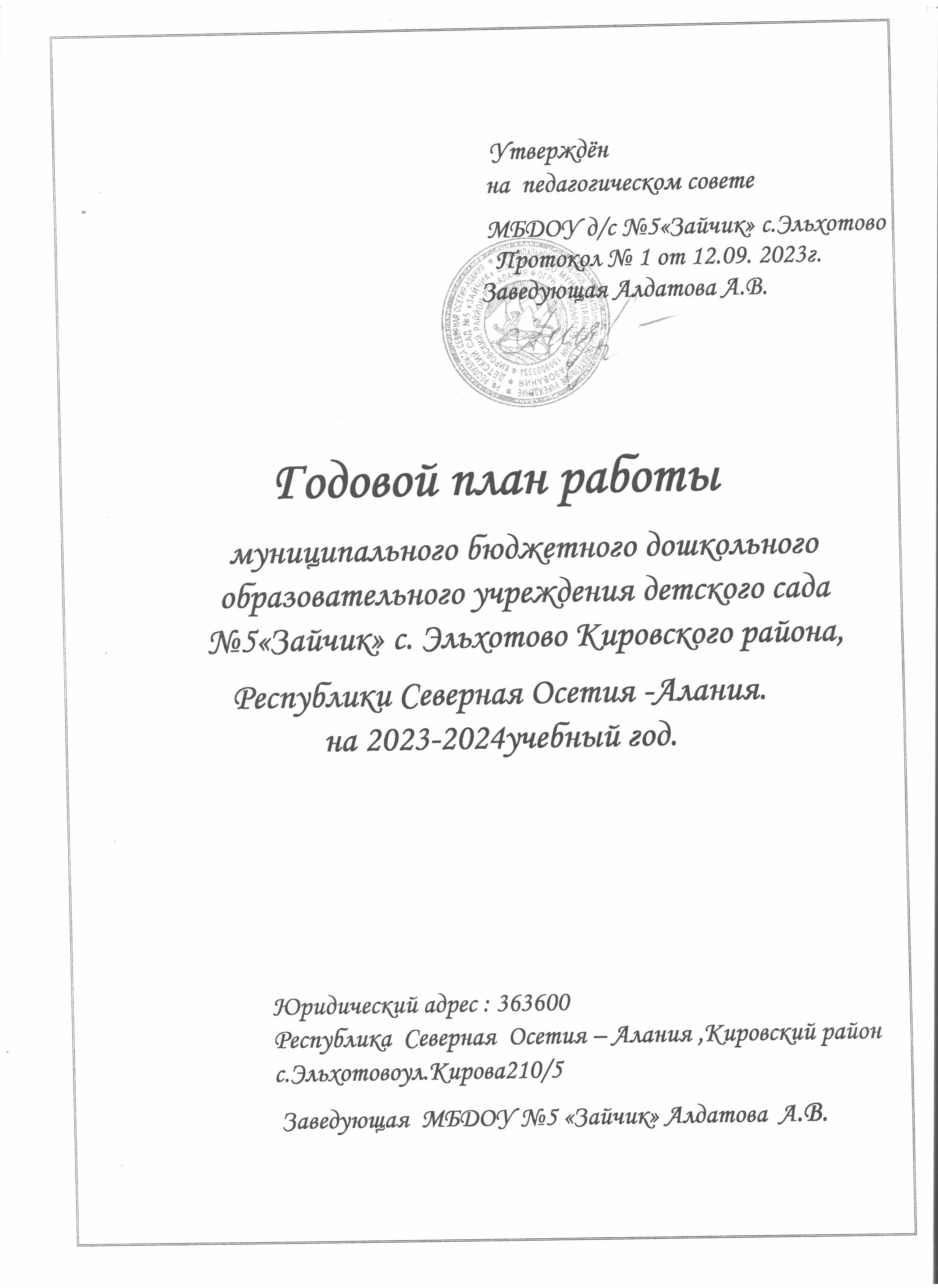          Утверждён                                  на  педагогическом совете		МБДОУ д/с №5«Зайчик» с.Эльхотово  Протокол № 1 от 12.09. 2023г.          Заведующая Алдатова А.В.Годовой план работымуниципального бюджетного дошкольного образовательного учреждения детского сада №5«Зайчик» с. Эльхотово Кировского района,Республики Северная Осетия -Алания.на 2023-2024учебный год.Юридический адрес : 363600                                      Республика  Северная  Осетия – Алания ,Кировский район с.Эльхотовоул.Кирова210/5                   Заведующая  МБДОУ №5 «Зайчик» Алдатова  А.В.СодержаниеВведениеИнформационная справка об образовательном учрежденииI. Анализ работы за прошедший учебный  год.1.1. Обеспечение здоровья и здорового образа жизни.1.2.Результаты выполнения образовательной программы ДОУ.1.3. Анализируется уровень развития целевых ориентиров выпускников ДОУ.1.4. Анализ результатов повышения профессионального мастерства педагогов.1.5. Анализ системы  взаимодействия с родителями воспитанников.1.6. Анализ итогов административно-хозяйственной работы и оценка материально-технических имедико-социальных условий пребывания детейв ДОУ.1.7. Годовые задачи на 2023-2024учебныйгод.II. Повышение квалификации и профессионального мастерства педагогов.2.1. Повышение квалификации педагогических кадров2.2. Аттестация педагогических кадров.2.3. Самообразование педагогов.III. Организационно–педагогическая работа.                                                                  3.1.Педагогические советы.3.2.Участие в конкурсах и смотрах.3.3.Консультации для педагогов.3.4.Семинары – практикумы.3.5.Просмотры открытых мероприятий.3.6.Участие педагогов всеминарах,методических объединениях.3.7.Утренники,вечера развлечений .3.8. Организацияработы методического кабинета.IV.Системавнутреннего мониторинга4.1. Тематическийконтроль.4.2. Оперативный контроль.	4.3.Фронтальный контроль.4.4. Мониторинг (педагогическая диагностика).V. Взаимодействие в работе ссемьей, школой и другими организациями.5.1. Взаимодействие с семьями воспитанников.3.2.Изучение, обобщение, внедрение, распространение передового педагогического опыта.VI.Административно – хозяйственнаяработа.Приложения.1.Организация работы по преемственности МБДОУ детский сад №5«Зайчик» сМОУ СОШ № 12.Работа с социумом.3. Медицинское сопровождение образовательного процесса.4.Годовой  план;5.Расписание НОД;6.План летне-оздоровительной работы.7. План по организации обучения и проведения инструктажей по безопасной жизнедеятельности в МБДОУ – детском саду№5 «Зайчик».8.План мероприятий по патриотическому воспитанию детей дошкольного возраста на 2023-2024 гг.ВведениеИнформационная справка об образовательном учреждении.Полное название. Муниципальноебюджетное дошкольное образовательное учреждение– детский сад №5 «Зайчик»с.Эльхотово ,Кировского района РСО-Алания.Юридический адрес:Республика Северная Осетия-Алания,Кировский район, с. Эльхотово, ул. Кирова210/5Лицензия: регистрационный номер лицензии №Л035-01233-15/00250834 от 05.04.2021г.Сайт:douzaychik.umi.ruЭлектронный адрес: a.aldatova5@gmail.comРуководитель: Алдатова Алла Викторовна,почётныйработникнародного  образования Российской Федерации.Проектная мощность ДОУ – 121детей  (6 групп)Фактическая мощность – 120 детей (6 групп  изних: 2 группы  раннего возраста, 1 группа детей младшего дошкольного возраста, 1 группа детей среднего дошкольного возраста, 1 группа детей старшего дошкольного возраста, 1 группа детей подготовительного к школе возраста)Комплектование групп осуществляется детьми от 2 лет до 7 лет по одновозрастному принципу.ДОУ «Зайчик»общеразвивающего вида.	Основная функция: воспитание, образование, уход, присмотр, оздоровление.Основными видами деятельности МБДОУ являются:Реализация  основной общеобразовательной программы дошкольного образования с учётом федерального государственного образовательного стандарта в группах общеразвивающей  направленности;                                   Обеспечение воспитания, обучения, присмотра, ухода и оздоровление детей;                                                                                                                  Охранажизни и укрепление здоровья воспитанников;Обеспечениеинтеллектуального, личностного и физического развития воспитанников;Приобщениевоспитанниковк общечеловеческимценностям;Формирование творческойличности, черезразличныевиды деятельности в зависимости от здоровья, способностейребёнка, и запросов   родителей;Формированиеэкологическойкультуры;Взаимодействиес семьёй, для обеспечения  полноценного  развития   ребёнка.Материально – техническая база.Материально –техническаябаза в основном соответствует требованиям Роспотребнадзора,современному уровню образования.Зданиенаходится в удовлетворительном состоянии.	Системыжизнеобеспечения МБДОУ – освещение, отопление, водоснабжение, канализация находится  в режиме функционирования.Кухня–пищеблокрасположен на первом этаже (состоит из трёх помещений). Кухня оборудованав соответствии с СанПиН (холодильники - 2шт, морозильная камера -1,электроплита,электротитан, жарочный шкаф, духовой шкаф,электрическаямясорубка,комплект разделочных столов, набор ножей, разделочных досок, посуда).Прачечная оборудована2-мястиральнымимашинами, гладильным столом, утюгом и другими принадлежностями.Медицинскийблок состоит из медицинскогокабинета, процедурного кабинета и изолятора .Полностью оборудованв соответствии сСанПин нормами.1.1.Программно - методическоеобеспечение.1.2.Сведения о контингентедетей.Количество групп всего и их наполняемость.1.3.Характеристика педагогического состава.           - Анализ кадров вМБДОУ показал следующее:-образовательный уровень педагогов недостаточно высок;-общее число аттестованных педагогов на 1 категориюсоставляет 31%; 64 % подтвердили соответствие знимаемойдолжности; 5% вновь поступившие.-возрастной состав педагогов до 30 лет – 18%; от 30 – до 40 лет – 27%; от 40 до 50 лет – 18%; после 50 лет – 37%-основной контингент педагогов педагогический стаж выше 20 лет.Имеюткурсыповышения квалификации 95%педагогических работников.1.4.Сведения о других категориях кадров.Раздел 2. Анализ работы за прошедший учебный год.2.1. Обеспечение здоровья и здорового образа жизни.Сохранить и улучшить здоровье - каждодневная работа, начиная с рожденияребёнка. В дошкольном возрасте эту работу осуществляют совместно с родителями и воспитателями.В начале учебного года медсестрой ДОУ и врачами детской поликлиники была проведена работа по распределению детейпогруппам здоровья: В течении 2023 учебногогодавДОУдети в возрасте от 3 до 7 летпроходили периодическиймедицинский осмотр, такими специалистами, как: дерматолог, окулист, невропатолог, педиатр и хирург.                                                                    По плану космотру 121 детей, осмотрено 117.С целью профилактики простудных заболеваний, все дети нашего ДОУ с октября по апрель месяц получали комплекс оздоровительных мероприятий, включающих в себя:1. Закаливающие мероприятия.1.1.Воздушные ванны (облегчённая одежда, одежда, соответствующая сезону).1.2.Оздоровительные прогулки.1.3. Ходьбав носках на физкультурных занятиях.1.4.Ходьба босиком до и после сна.1.5.Умывание прохладной водой.2.Профилактические мероприятия.2.1.с – витаминизация.2.2.ароматерапия (кулоны с чесноком для каждого ребёнка.)2.3.точечный массаж.3.Лечебно – оздоровительныемероприятия.3.1.Витаминотерапия (аскорбиновая кислота чередовалась с ревитом).В детском саду за 2023-2024 учебный год был карантин по ветряной оспе(4 случая). Для профилактики гриппа в сентябре  была проведена вакцинация  сотрудников детского сада и детей, посещающих ДОУ и не имеющих медицинских противопоказаний. В детском саду питание детей осуществляется на основании10-ти дневного меню, которое согласовано с учреждением Госсанэпиднадзора. В рацион питания включены все продукты, необходимые для полноценной жизнедеятельности ребёнка. Ежемесячно проводится подсчёт калорийности пищи, которая соответствует норме. В течение года ежемесячно проводится анализ заболеваемости и посещаемости по всем группам и общей по детскому саду.   На основании полученных данных нами был проведён мониторинг здоровья и физического развития детей за отчётный год.Уровень и динамика физической подготовленности  детей в ДОУ.Адаптация   детей МБДОУдетского сада№5 «Зайчик».  В 2023– 2024 учебном году в детский сад поступило 25 детей.1 младшая группа -12человек.1 младшая группа-    8 человек.2 младшая группа -1человека.Средняя группа-  2  человек.Старшаягруппа -  -   человека.Подготовительная группа-2человека.Критерии адаптации; эмоциональность ребёнка (положительное, неустойчивое, отрицательное эмоциональное состояние), потребности в общении со взрослыми, сверстниками (особенности социальных контактов: инициативен, контактен при поддержке взрослого, пассивен), особенности познавательной и игровой деятельности, реакция на изменение привычной ситуации (принятие, тревожность, непринятие).   Во время периода адаптации детей к ДОУ, проводилась работа с педагогами(консультирование по вопросам взаимодействия с родителями и детьми), с родителями (анкетирование с целью сбора информации, изучению затруднений у родителей в вопросах воспитания; проведение информационных и тематических мероприятий; наглядные формы работы), занятия с детьми.По итогам протеканияадаптации можно сделать следующие Выводы: адаптация детейпрошла успешно.Всего детей, прошедших адаптацию -  25Лёгкая степень адаптации    - 69% (20 детей),Средняя                                  -31 % (5 детей),Тяжёлая                                  -  нет.Вывод: По сравнению с прошлым годом пропуски по болезнина 1-го ребёнка уменьшились на0,6%.Уменьшилось  на 4 количество детей с хроническими заболеваниями. Уровень и динамика физической подготовленности детей высокий уровень понизился на 2%, средний повысился на 1% и низкий повысился на 1%.Педагогами и медицинской службой ДОУ ведётся дальнейший поиск эффективных способов сохранения и укрепления здоровья дошкольников, который предусматривает повышение роли родителей в оздоровлении детей, приобщение их к здоровомуобразу жизни. Медицинской службой ДОУ планируется усиление профилактической работы среди родителей воспитанников и педагогического коллектива.2.2.Результаты выполнения образовательной программы.Основные характеристики организации образовательного процесса.    Приём детей в ДОУ осуществляется по мере наличия свободных мест в ДОУ, по заявлению родителей, предоставления медицинского заключения, заявления и документов,удостоверяющих личность одного из родителей (законных представителей ).Заключается договор - ДОУ работает в режиме пятидневной  рабочей недели с 7.00 до 19-00 часов;-Воспитанники ДОУ пользуются льготами, согласно законодательству РФ;-Посещение детей ДОУ происходит по режиму работы учреждения;-Обязанности участников образовательного процесса регламентируются Уставом детского сада и родительским договором.-   МБДОУдетский сад №5 «Зайчик» работает по Федеральной образовательной программе, которая разработана в соответствии с ФГОС:-Учебный план;Парциальные программы:- «Мой край- моя святыня» Л.АБобылёва, А.В.Султанова.-«Безопасность» Авдеева И.И. - «Ладушки» И.М.Каплуновой, И.А.Новоскольцевой;-« Светофорчик» ДаниловойТ.И.	-«Программа познавательно–речевой направленности-«Устное народное творчество» Трусовой Е.А. Куликовой Н.В.- «Программа «Приобщение детей к истокам русской народной культуры»,Князевой О.Л.МаханевойМ.Д.	- «Раз-ступенька, два–ступенька..» Л.Г.Петерсон, Н.П.Холина.                                            – «Ознакомлниес предметным и социальным окружением» О.В. Дыбина.                                – «Формирование элементарных математических представлений».                                            - «Хрестоматия для чтения детям в детском саду и дома. Москва  Мозаика – Синтез 2022г.- От рождения до школы . Инновационная программа дошкольного образования. Мозаика – Синтез Москва 2023г. – «Азбука для дошкольника»,  Л.Е.Журова, М.И. Кузнецова.                                                    – «Конспекты комплексно - тематических занятий»  Н.С.Голицына.                                        – «Экологическое воспитание ». С,Н.Николаева.                                                                      – «Развитие речи в детском саду»,  В.В.Гербова.                                                                       – «Рисование в детском саду», Д.Н.Колдина.                   – «Лепка в детском саду», Д.Н.Колдина.                                                                                                – «Аппликация в детском саду»,  Д.Н. Колдина                               - «Развитие речи в детском саду», В.В.Гербова.                                                                      – «Утренняя гимнастика в детском саду», Т.Е. Харченко. (Для всех возрастных групп.)– Технология «Утренний круг» и «Вечерний круг.»  (Все возрастные группы).     Анализ выполнения годовых задач за 2022-2023 учебный год.      В 2022 – 2023 учебном году педагогический коллектив МБДОУ работал по ООП ДО (разработанной на основании комплексной программы «От рождения до школы» под редакциейН.Е.Вераксы,Т.С.Комаровой, М.А.Васильевой.Воспитательно-образовательная работа строилась попяти образовательным областям:«Физическое развитие»,«Познавательное развитие», «Речевое развитие»,«Социально-коммуникативное развитие» и «Художественно-эстетическое развитие», которые ориентированы на разностороннее развитие детей с учётом их возрастных и индивидуальных особенностей. Образовательный процесс осуществлялся через совместную деятельность детей с взрослым (непосредственно образовательную деятельностьи образовательную деятельность в ходе режимных моментов) и самостоятельную деятельность детей.    В прошедшем учебном году вся работа ДОУ была направлена на формирование необходимых предпосылок, условий и механизмов для постоянного                 самообновления, повышения качества педагогической деятельности и роста её эффективности. В центре внимания всей нашей работы в течение этого учебного года было осуществление полного перехода на работу в соответствии Федеральными государственными образовательными стандартами. Всем педагогам удалось смоделировать образовательный процесс в соответствии с новыми требованиями, сохранив при этом положительные моменты теории и практики дошкольного учреждения.         Задачи в прошедшем учебном году были следующие :	1.Продолжать совершенствовать формы и методы по формированию речи у дошкольников. Продолжать использование музыкально – театрализованной деятельности, как одной из форм развития речи.2.Совершенствовать деятельность по созданию условий для формирования детей целостной картины мира, воспитание патриотизма, основ гражданственности, интереса к своей «малой» Родине.3.Совершенствование деятельности ДОУ по - эстетическому  развитиюдошкольников.Выводы:по решению годовыхзадач педагоги выполнили91%запланированных мероприятий, увеличение нагрузки на педагогов в течение года из-за подготовки и участия в мероприятиях муниципального уровня.Показателем результативности образовательного процесса является уровень освоения детьми программного материала.2.3.Результаты освоения образовательных областей программы2022-2023учебный год.Анализ уровняразвития ориентиров выпускников ДОУ.Диагностику подготовленности детей к обучению в школе прошли 4 детей из старшей  группы, 24 из подготовительной группы.Анализ результатов повышения профессионального мастерства педагогов.В 2022 -2023 учебном году 12 педагогов   прошли курсы повышения квалификации,92 % педагогического коллектива имеет курсовую подготовку.Отмечаетсяактивное повышение квалификации педагогов детского сада, что свидетельствует о планомерной и целенаправленной работе по повышению профессионального роста педагогов. В МБДОУ осуществляется система работы с кадрами, где отслеживаются результаты обучения педагогов, появления у них новых знаний и навыков в области профессионального мастерства.Под руководствомадминистрации МБДОУ проводилась работа с педагогами по инновационной деятельности, по умению планирования и внедрению в воспитательно- процесс комплексно – тематического планирования. Педагогический коллектив направляет свои усилия на обеспечение доброжелательной атмосферы в МБДОУ при общении взрослых с детьми и детей между собой и общения между взрослыми. Воспитатели и специалисты объединяли свою профессиональную деятельность при проведении организованной образовательной деятельности, образовательной деятельности в ходе режимных моментов, а также поисков путей взаимодействия с родителями. Педагогический коллектив активно сотрудничает с другими детскими садами района.Динамикапрофессиональногороста отслеживается через процедуру аттестации педагогов, проведения методических объединений, обобщение педагогического опыта. В этом учебном году на соответствие занимаемой должности аттестоваться будут воспитатели :Пухаева С.И, Битарова И.В. музыкальный руководитель ЕлоеваС.Б.С целью преобразования образовательного процесса МБДОУ и обеспечения равенства возможностей для каждого ребёнка в получении качественного дошкольного образования, обеспечения преемственности целей, задач и содержания в МБДОУ вводится единая Федеральная основная  образовательная программа.                           Результаты внутрисадовского контроля.   Тематика внутри - садовского контроля в итоговом году соответствовала задачам годового плана. В 2022-2023 учебном году были проведены  тематические проверки, комплексный контроль старшей группы, мониторинги посещаемости и заболеваемости детей; физической подготовленностидетей; психолого – педагогическая готовность детей к школе;педагогическая диагностика уровня развития воспитанников; соблюдения режима дня, организация питания в ДОУ, анализ уровня качества  освоения программы по всем разделам, анализ нервно – развития детей раннего возраста  в первом полугодии. Результаты обсуждались на педсоветах.Результаты тематическихпроверок .1. Тема: «Оценка эффективности работы с детьми по освоению нравственно - патриотического  воспитания (изучение государственных символов, историй,  традиций и промыслов в ДОУ).Цель: изучение состояния работы в ДОУ по осуществлению годовых задач по воспитанию детейдошкольного возраста.   Дата проведения: с19. 02.2022г                               по 23. 02.2023г. Группы: 2 -ясельные группы , младшая, средняя, старшая и подготовительная группы.Ответственные за проведение тематического контроля Заведующая Алдатова А.В, методист Чочиева Р.Д.Результат:1.С целью формирования у детей навыковдисциплинированности педагогамвсех групп,сделаны  замечания по правилам и навыкам  воспитания  детей в ДОУ.2. С целью повышения уровня педагогического просвещения родителей систематически меняется материал для родителей, консультации по  запланированным  темам в ДОУ.                 3. В целях уточнения методический знаний и обогащения методическойкопилкивоспитателей ,подготовлен печатный материал по темам :1.Консультация«Методика проведения заучивания музыкальных песенв ДОУ»               2.Консультаци «Формированиеинтонационной выразительности речи у детей   дошкольного возраста»3. Консультация«Музыкотерапия в детском саду»4.Консультация «Финансоваяграмотность дошкольников»   5.Консультация«Воспитательная работа с детьми по изобразительной деятельности»6.Консультация«Использование ЭОР в образовательном процессе ДОУ».1.В первых младших, во второй младшей, средней, старшей и подготовительной группах пополнились оборудованием уголок ряженья, уголок по математике, сделаны дидактические настольные игры своими руками .    2.В группах: пополнили предметноразвивающую среду по речевому и нравственному развитию, с красочно оформленными символами Осетии и России,материалами о художниках иллюстраторах,  фото детских писателей. Планомерно и систематически проводятсявкнижном уголкахтематическиевыставки, вся  развивающая  среда  доступна  для всех детей  и дети свободно ориентируются  в своих  любимых  уголках  уединения.3.Все педагоги систематически, планомерно проводят работу по речевому развитию в соответствии с индивидуальнымиобразовательными  маршрутами. Много сделано своими руками педагогов:  (картотеки  по заучиванию стихов с цветными картинками,  загадки, пословицы с картинками , настольные рамки Монтессори из цветного картона).                                                       2.4. Работа с родителями воспитанников.Работа сродителями в МБДОУстроилась в соответствии с законом «Об образовании в РФ» по основным  направлениям (физическом, познавательном,  речевом, социально - коммуникативном, художественно - эстетическом),  развития личности ребёнка.Актуальной в настоящее время является проблема взаимодействия детского сада и семьи по повышению воспитательных возможностей родителей. Так как, семейное воспитание играет огромное роль в дошкольном периоде  ребёнка, в этом возрасте происходит первоначальное становление личности. Основной целью всех форм взаимодействияДОУс семьёй , это установление доверительных   отношений между детьми, родителями и педагогами.  Основные формы взаимодействия с семьями.    В 2022– 2023 учебном году работе с семьёй уделялось достаточно внимания.  Родители посещали групповыеи общие консультации; мероприятияи развлечения. Кодню работников дошкольного образования совместно сдетьми изготавливали поделки  из природного материала, а кНовому году они совместно с детьми, своими руками готовили ёлочные украшения, которыми были украшены праздничные ёлки.Совместно с родителями были проведены: Новогодние утренники; «ДеньЗащитника Отечества», «День рождения Коста», «День матери», «День 8 Марта»; «Осень, осень - в гости   просим!» ;«Весна пришла!», «Спортивные    праздники  и досуги» , «Выпускной  бал», «День защиты детей» , «Здравствуй лето!.» В детском саду также были организованы тематические выставки, которые регулярно проводились на площадках второго этажа.     Воспитатели, специалисты, методист и медсестра ежемесячно обновляли стенды с наглядной пропагандой для родителей. В течение года постоянно  оформлялась выставка детских рисунков и поделок  на групповых  стендах.Было проведено одно общее родительское собрание (в начале и конце учебного года) и родительские собрания в группах по плану воспитателей. Не менее важным направлением в работе дошкольного учреждения было сотрудничество детского сада с семьёй, по вопросам приобщения семей к здоровому образу жизни. На групповых родительских собраниях раскрывались вопросы физического развития и здоровья детей, особенно подробно закаливание детского организма. Воспитатели групп старшего дошкольного возраста подчёркивали важность  развития  самостоятельной двигательной деятельности детей в условиях детскогосада и дома. Были даны рекомендации по организации физического развития, ЗОЖ, музыкального развития, рекомендации    педагога - психолога, рекомендации логопеда.Положительното, что позиция родителей к процессу обучения изменилась к лучшему. О чём свидетельствует степень активности участия в жизнедеятельности ДОУ. Родители воспитанников с удовольствием откликались на все мероприятия ДОУ.Их творчество и индивидуальность были наглядно продемонстрированы на внутрисадовских конкурсах «Золотая осень»,«Новогодняя игрушка своими руками»,«Лучшийучасток детского сада», участие на конкурсе «Иры Фидæн»,Районного и республиканского  уровня.Результаты анкетированияпоказали, что 86% родителей удовлетворены работой детского сада и воспитанием своих детей. Существенно то, что большинство родителей объективно оценивают степень своего участия в образовательном процессе и выражают желание активно сотрудничать с детским садом.Вывод:   Анализ работы с воспитателями показал ,что наряду с положительными сторонами  сотрудничества  имеются  и недостатки :	воспитатели не всегда умеют поставить  конкретные  задачи  и выбрать  соответствующие им  содержание  и  методы ;  содержание  родительских  собраний  , консультаций   недостаточно  ;  молодые  воспитатели   при выборе  форм   сотрудничества   мало  учитывают  возможности , условия  жизни  конкретных   семей , их  интересы.    В последующем совместная работа педагогов с родителями, укрепила сотрудничество детского сада и семьи, а также помогает  добиваться положительных результатов в развитии каждого ребёнка.  Необходимо продолжить дальнейшийпоиск новых форм взаимодействия и совершенствовать социальное партнёрство семьи и детского сада, используя разные современные нетрадиционные  формы и технологии в интересах     детей  и семьи.       Результаты выполнения плана совместной работы МБДОУ и СОШ№1Работа по преемственности со школой строилась в соответствии с договором, который заключён между МОУ СОШ №1 и МБДОУ детским садом №5«Зайчик» с целью регулирования взаимоотношений в процессе сотрудничества и преемственности в обучении и воспитании детей.Создан план работы по преемственности МБДОУ средней общеобразовательной школы № 1 и МБДОУ детский сад №5«Зайчик»В итоговом году работа со школой строиласьпо направлениям:1. Организационно – методическая работа:	- Обсуждение плана работы по подготовке детей к школе;	- Изучение воспитателями ФГОС НОО;	- Изучениеучителями ФГОС дошкольного образования, задачи ООП ДО МБДОУ;	- Посещение воспитателями уроков математики, чтения и ИЗО	- Совместное совещание педагогов школы и детского сада;2. Работа с родителями (Родительское собрание; консультации; собрание родителей будущих первоклассников).3. Работа по обеспечению взаимодействия детей младшего школьного и дошкольного возраста (экскурсии детей в школу, совместные  развлечения);	 4. Аналитико - диагностическая деятельность (диагностика).Основной целью преемственности со школой было создание условий для максимального развития детей и использования единых методов и приёмов образовательного процесса.В процессе организационно - методической работы решались задачи МБДОУ:         1.Формирование основных физических качеств и потребностей в двигательной активности,  осуществления гигиенических процедур, элементарных правил ЗОЖ.2. Развитие любознательности, формирование способов познавательной деятельности.3.Формирование способности кпланированию собственных действийв разных жизненных ситуаций. 4.Развитие умения детей самостоятельно решать интеллектуальные и личностные задачи, применяя усвоенные знания на практике в разнообразных видах детской деятельности.  5.Формирование предпосылок учебной деятельности: умение работать в коллективе, слушать взрослого, понимать учебную задачу и выполнять его инструкции.  1.Задачи начальной школы:Формирование у воспитанников:	    1.осознанное принятие ценностей здорового образа жизни и регуляция своего поведения в соответствии с ними;    2. инициативность, самостоятельность в сотрудничестве в разных видах деятельности;Вывод: Итоговая  работа по сотрудничеству и преемственности СОШ № 1и  МБДОУ  соответствует  должному уровню. Онавыполняется по плану и обеспечивает необходимые условия для максимального развития детей. В этом  году в школу пойдут 26 воспитанников. У нас педагогов есть надежда, что наши дети  получили в детском саду  все  необходимые  знания  и умения по всем областям  программы , умеют вести себя в обществе ,  знают что  в библиотеке можно взять  интересную  книгу ,прочитать и рассказать  стихи и сказки  ,ориентируются  в пространстве , во времени ,умеют составлять рассказы покартинке, умеют подбирать к заданным словам- слова с противоположным значением ,  умеют классифицировать, знают  и умеют считать , знаки, умеют благодарить, умеют дружить и значение слова «дружба» учатся в играх  подражать членам семьи и значение этого дорогого для  всех слова .      Главное, дети знают и понимают, что они повзрослели и в школе их ждут  учителя, где они будут получать новые навыки и знания.Удачи вам, выпускники и в добрый путь !!!Системы взаимодействия с другими организациями.	    В МБДОУ ведётся  активная работа по взаимодействию с организациями дополнительного образования, культуры и спорта, которая направлена на обеспечение комплекса условий здоровьесбережения и физического развития детей, их познавательно - речевой сферы, расширения социальных контактов.   Работа с учреждениями здравоохранения проводится строго по медицинскомуплану.В детском саду былипроведены театральные, экологические, спортивные и   музыкальные  представления.  Дети  срадостью  встречают  своихлюбимых персонажей сказок  при проведении «Неделя театра», где использовались различные   номера знакомые детям произведения, которые детям запоминаются надолго ,обогащая словарный запасу детей, закрепляется  артистизм, а  самоеглавноеу детей  появляется  желание  приниматьна таких праздникахучастиес  большим удовольствием.ВЫВОД:   	Работа с социальными институтами детства обогащает образовательный процесс  МБДОУ и  вносит  вклад в развитие личности воспитанников.2.5.Анализ итогов административно-хозяйственной работы и оценка материально-технических и медико-социальных условий пребывания детей в ДОУ.Условия для всестороннего развития детей постоянно улучшаются, а материально- техническая база МБДОУ регулярно укрепляется.В текущем учебном году была выполнена по плану следующая работа- сделан косметический ремонт в группах;покрашено игровое оборудование на участках  детского сада;- приобретён мягкий инвентарь; -приобретён ламинатор и брошюратор для оформления документов образовательных нужд.   Из данных видно, что работапо укреплению материально – технической базы МБДОУ проводилась и проводится.Необходимо приобрести в следующем учебном году:- приобрести трёхъярусные кровати – 6 штук;- столы  -20 штук;- стулья - 30   штук.-компьютер для педагогов; интерактивные доски в группы;-приобрести мебель для подготовительной и младшей группы по Сан-Пин, необходимые пособия и литературу для новой  ФОП для  полноценного  обучения  детей.- Приобрести для музыкального и физкультурного залов  необходимый  спортивный  и музыкальный материал для проведения НОД, материал для полноценной  работы  педагога во всехобразовательных группах ,приобрести  шкафы   для  дидактического  материала  в  методический кабинет: оснастить новинками счётного материала , дидактическими  играми  и игрушками , по изобразительной и исследовательской деятельности всё необходимое для работы; куклами разных национальностей ,  полку для новинок методической литературы и  для стенда  «Осетия – мой край родной!», регулярно пополнять группы  картинами, дидактическим материалом, пособиями, разнообразными игрушками для всех зон развивающей  среды, в  соответствии с педагогическими требованиями образовательной  программы, ФГОС ДОсанитарными нормамии   текущими  годовыми задачами.Выводы: В ДОУ по решению годовых задач педагоги выполнили  91% запланированных мероприятий.       Все мероприятия прошли на оптимальном уровне, педагоги работали в соответствии с ФГОСДО. С нового учебного года наш детский сад продолжит работу по сохранению и укреплению физическогои психического здоровья детей с новой ФОП ДО. Подводя итоги по проделанной работе, учитывая результаты итоговых проверок, тематического и оперативного контроля, результатов проведённого самоанализа, оценок уровня освоения комплексных программ воспитанниками ДОУМБДОУставит следующиегодовыезадачина 2023 - 2024  учебныйгод.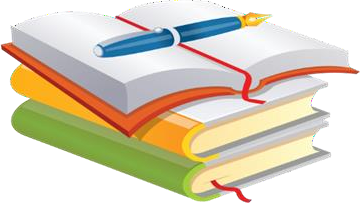 2.6. Годовые задачи педагогического коллектива на2023-2024 учебный год.1.Способствовать формированию у дошкольников нравственно -патриотических  чувств  и социальных  представлений  об  окружающей  действительности и общественной  жизни  страны посредством интеграции  регионального компонента  в образовательной деятельности ( изучение государственных   символов , историй ,традиций ,промыслов  России и интереса к  малой  Родине.)2.Совершенствовать систему работы по развитию интеллектуальных способностей познавательного интереса , творческой инициативы удетей дошкольного возраста через опытно –исследовательскую деятельность в процессе экспериментирования .3.Продолжать совершенствование деятельности ДОУпо художественно -эстетическому развитию  дошкольников.3. Повышение квалификации и профессионального мастерства педагогов.3.1. Повышение квалификации педагогическихкадров.3. Аттестация педагогических кадров.Повышение ИКТ -  компетентности педагогов.	-Продолжить работу по созданию мини – сайтов в сети Интернет, организовать работу по систематическом   обновлению содержания  сайтов.-Тематические семинары-практикумы.    -Создание проектов (педагоги и специалисты).-Консультации для воспитателей.-Использование ИКТ, СТЕМ - технологии, квест - технологии вобразовательном процессе3.3. Самообразование  педагогов. Цель: формированиеу педагогов потребности в непрерывном профессиональном росте, постоянное самосовершенствование.Раздел 4                                    Организационно - педагогическая  работа.Педсоветы.4.2. Участие в конкурсах и смотрах .	Методист           Чочиева  Р.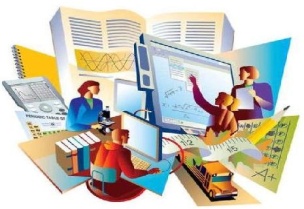 Раздел5.5.Организационно–методическая работа.Методист  Чочиева Р.Д.5.1.Консультации специалистов.	5.3. Семинары-практикумы.Методист Чочиева  Р.Д.5.4.Просмотры  открытых  мероприятий.Методист               Чочиева   Р.Д.Раздел 6.        6.1.Организационно-педагогическая работа.	         Содержание работы методического кабинета.	Выставки.Методист                          Чочиева   Р.Д.Раздел 7.Система внутреннего контроля                           7.1. Тематический контроль .Методист    Чочиева Р.Д.7.2. Оперативный контроль.7.3. Фронтальный контроль.7.4.Мониторинг (педагогическая диагностика.)«Самый близкий человек для матери –это его ребёнок»              В.А.Сухомлинский.Раздел 8. Взаимосвязь ссемьёй и социумом.	8.1. Взаимодействиес семьями воспитанников.Раздел 9.Административно -хозяйственная работа9.1. Административно-хозяйственная работа.9.5.Общие собрания  трудового коллектива.Приложение №1К плану  работы  МБДОУ д/с №5  «Зайчик»  на  2023-2024 г.Медицинское  сопровождение  образовательного процесса.Заведующий  МБДОУ                       Алдатова А.В.		Медицинская  сестра:                       Мильдзихова  Е.В	Приложение №2К плану  работы   МБДОУ д/с №5 «Зайчик»На  2023 -2024  учебный   год.	            Досуговая деятельность в детском саду.         Музыкальный  руководитель                   Елоева    С.Б                     Приложение №3К плану  работы   МБДОУд/с №5 «Зайчик»На  2023 -2024   учебный   год.Досуговая деятельность в детском саду.Муз/руководитель                   Реимбаева Р.М.	                                                                      Приложение №4К плану  работы   МБДОУ  д/с №5 «Зайчик»На  2023 -2024   учебный   год.Развлечения.Методист :                     Чочиева     Р.Д	Приложение №5К плану работы МБДОУ д/с №5 «Зайчик»на 2023-2024  учебный год.Спортивные мероприятия в МБДОУ д/с №5«Зайчик» на 2023 -2024учебный  год.Инструктор  по физической                       КелехсаеваМ.М.культуре.	                                     Приложение №6                                                                     К плану работы МБДОУ                                                     д/с №5 «Зайчик»	                                                                     на 2023 - 2024 учебный год.              Театрализованная деятельность.      Методист                                  Чочиева   Р.Д.                                                   Приложение №7.К плану работы МБДОУ д/с                                                       №5 «Зайчик»На 2023-2024   учебный год.                  Проектная  деятельность.	      Методист                              Чочиева  Р.ДПриложение №8.                                                                                  К плану  работы МБДОУ                                                                    д/с №5 «Зайчик»на 2023-2024 учебный год.План сотрудничества с социальными партнёрами в рамках реализации программы воспитания.      Методист                          Чочиева  Р.Д.                                                                      Приложение №9К плану работы МБДОУ                                                                          д/с №5  «Зайчик»                                                                         На  2023  -2024  г.Организация  работы  по преемственности МБДОУ д/сад №5  
«Зайчикс МОУ СОШ №1на 2023 – 2024  учебный год.Директор СОШ№1:                               Кусова Л.Т.Заведующий   МБДОУ:                        Алдатова  А.В.                                                                                    Приложение №10        К плану  работы  МБДОУ                                                                      д/с №5  «Зайчик»                                                                       на  2023 – 2024 г.	                  План работы на летний период.	Заведующая МБДОУ                   Алдатова  А.В.                                                                              Приложение №11. К плану  работы МБДОУ                                                          д/с №5 «Зайчик» на 2023 -2024учебный год.Перспективно - тематический план.по приобщению детей к истокам осетинской культуры и истории.Заведующий А.В.:                               Алдатова                                                                               Приложение №12                                                                              К плану работы МБДОУ                                                                 д/с №5 «Зайчик»на 2023-2024  учебный год.Графикпрохождения педагогическими работниками «Зайчик» курсов повышения квалификации.     Заведующий:                              Алдатова А.В.                                                                          Приложение №13К плану  работы   МБДОУ                                                      д/с №5 «Зайчик»на 2023 - 2024 учебный  г.План  работыпедагога  по изучению осетинского языка.             Педагог родного  языка:                   Засеева    И.А.		                                                                     Приложение №14                                                                 К плану  работы   МБДОУ                                                 д/с№5 «Зайчик»на 2023 -2024  учебный   год.                                 Акции.                   Методист:                  Чочиева Р.Д.                                                            Приложение №15К плану работы МБДОУ                                                                           д/с№5 «Зайчик»на  2023- 2024 учебный год.Совещания при заведующем д/с№5 «Зайчик»с.Эльхотово на 2023-2024 учебный год.Август:1.Результаты	приёмки ДОУ к новому учебному году.2.Итоги летней оздоровительной работы. Анализ работы по сохранению и укреплению здоровья. 3.Организация работы МБДОУ в 2022/2023учебном году:-Расстановка кадров;-Итоги комплектования групп;-Организация контрольной деятельности. 4.О подготовке ко Дню знаний.5.Организация работы по профилактике ДДТП. Месячник безопасности. 6. Утверждение   плана на сентябрь.Сентябрь:1.Усиление мер по обеспечению безопасности всех участников образовательного процесса;2.Организация питания;3.Организация контрольной деятельности в ДОУ; 4.подготовка и проведение групповых родительских .4.организация взаимодействия с родителями воспитанников;5.Итоги оперативного и производственного контроля.6. Утверждение плана на октябрь.Октябрь:1. О ходе работы по подготовке здания и помещений к зимнему периоду. 2.Обеспечение качественного детского питания в ДОУ.3. Обследование здания на соответствие правилам пожарной безопасности. 4.Соблюдение требований охраны труда, ТБ и ПБ в ДОУ.5.Проведение мероприятий по профилактике гриппа и ОРВИ.6.Итоги оперативного и производственного контроля. 7.Утверждение плана работы на ноябрь.Ноябрь:1. Профилактика травматизма (соблюдение инструкции по охране жизни и здоровья детей).2. Соблюдение требований СанПиН в образовательном процессе.3. О работе с родителями по недопущению задолженности по р/плате.4. Итоги оперативного и производственного контроля. 5.Утверждение плана работы на декабрь.Декабрь:1.О ходе подготовки к новогодним праздникам (воспитательнаяработа, обеспечение безопасности, работа с родительскими комитетами групп).Утверждение графика утренников.2.Рассмотрение и согласование графика отпусков  работников на 2022 учебный год.3.Анализ деятельности аттестационной   комиссии  МБДОУ.4.О работе ДОУ в праздничные дни.5.Утверждение плана работы на январь.Январь:1.Анализ заболеваемости детей за 2023 - 2024 год, анализ посещаемости.2.Выполнение Соглашения по охране труда.3.Итоги оперативного и производственного контроля. 4.Обсуждение плана ремонтных работ на 2023 - 2024 год.5.Утверждение плана работы на февраль.Февраль:1.О выполнении требований СанПиН в образовательном процессе ДОУ, организация прогулок.2.Итоги рейда комиссии по ОТ по санитарному состоянию ДОУ.3.Итоги оперативного и производственного контроля.4.Соблюдение правил внутреннего трудового распорядка в ДОУ.5.Утверждение плана работы на март.Март:1.Анализ  питания в МБДОУ за1 квартал 2023года. Об организации детского питания.2.Соблюдение санитарно-эпидемиологического состояния помещений пищеблока и складских помещений, соблюдение сотрудниками пищеблока требований лично гигиены.3.Итоги оперативного и производственногоконтроля. 4.Утверждение плана работы на апрель.Апрель:1.О готовности учреждения к проведению работ по благоустройству и озеленению территории ДОУ.2.Анализ заболеваемости детей за 1 квартал.3.Обследование здания на соответствие правилам пожарной безопасности. 4.Соблюдение требований охраны труда, ТБ и ПБ в ДОУ.5.Итоги оперативного и производственного контроля.6.Утверждение плана работы на май.Май:1. О ходе подготовки к летнему оздоровительному периоду. 2.Соответствие территории ДОУ требованиям ТБ.3.О переводе ДОУ на летний режим работы.4.Расстановка кадров и комплектование групп на время летних отпусков.5.О готовности к проведению текущего ремонта помещений.6.Организация работ по благоустройству ДОУ.                                                     6.Итоги оперативного и производственного контроля.7.Утверждение плана на летний период (июнь-июль– август).Лето (июнь – июль.)1.Санитарное состояние помещений игровых площадоки территории ДОУ.2.О соблюдении инструкции по охране жизни и здоровья детей в летний период.3.Организация питания в летний оздоровительный период.4.Соблюдение требований СанПиН к организации прогулок. 5.О ходе подготовки к новому учебному году. 6.Организация досуга детей.7.Организация работы по профилактике ДДТП.8.Итоги оперативного и производственного контроля.                                                     Приложение №16К плану  работы   МКДОУ                                                     д/с №5 «Зайчик»на2023-2024 учебный   год.ПланМероприятий по патриотическому воспитанию детей дошкольного возраста на2023–2024гг.(3–4года.)                                                    Средняя   группа (4–5 лет)Старшаягруппа(5–6лет)                                                 Подготовительная группа (6–7лет)Годовой план.Раздел 1.ВведениеПриоритеты:Художественно - эстетическоенаправление.ФОПДО МБДОУдетский   сад №5 «Зайчик»в соответствии с ФГОС .Социально-коммуникативноеразвитие.«Трудовоевоспитаниевдетскомсаду.ПрограммаиМетодическиерекомендациидляработысдетьми2-7лет»Т.С.Комаровой, Л.В. Куцаковой,Л.Ю.Павловой.Программа«Светофор»Т.И.ДаниловаПознавательноеразвитие.«Приобщениедетейкистокамрусскойнароднойкультуры»О.Л.Князевой, М.Д.Маханевой.«Юныйэколог»С.Н. Николаевой«Основыбезопастностидетейдошкольноговозраста»Н.Н. Авдеевой  Н.Л. Князевой,Р.Б.Стёркиной.Речевоеразвитие.УшаковаО.С.«Программаразвитияречидошкольников»В.В.Гербова«Занятияпоразвитиюречидошкольников»Художественно-эстетическоеразвитиеПрограмма «Приобщение детейкистокамрусской народнойкультуры»О.Л.Князевой,М.Д.Маханевой«Ладушки»,программамузыкальноговоспитаниядетейдошкольного возрастапод редакциейИ.М.Каплуновой,И.А.Новоскольцевой«Конструированиеихудожественныйтрудвдетскомсаду.»Л.В.КуцаковаФизическоеразвитиеПензулаеваЛ.И. Физкультурныезанятиясдетьми2 –7лет.Адаптированные:нетРабочие программывсех педагогов и специалистов.(название,направление)  (Срокиреализации.)Рабочая программа музыкальногоруководителя  Реимбаевой Р.М. (Срок реализации2023 -2024г.)Рабочаяпрограммамузыкальногоруководителя  Елоевой  С.Б.(Срокреализации2023-2024г.)Рабочаяпрограммапедагога/психологаВасильевой Т.О.(Срок реализации 2023-2024г)Рабочаяпрограммаучителя-логопедаБибиловой В.В.(Срок реализации 2023-2024 учебный год.)Рабочая программа педагога родного языкаЗасеевой  И.А.(Срок реализации 2023-2024учебный год.Рабочая программа инструктора по физической культуреКелехсаевой М.М.(Срок реализации 2023- 2024 учебный год.)  Рабочая программа 1 младшей группы «Колобок»(Срок реализации 2023 - 2024 учебный год.)         Рабочая программа 1 первой группы «Бусинки»      (Срок реализации 2023-2024учебный год.)Рабочая программа второй младшей группы «Бабочки»    (Срок реализации 2023– 2024учебный год).Рабочая программа средней группы «Пчёлки»     (Срок реализации 2023-2024 учебный год.)              Рабочая программа старшейгруппы «Солнышко»               (Срок реализации 2023-2024 учебный год.)          Рабочаяпрограмма подготовительной группы «Звёздочки»(Срок реализации 2023-2024 учебный год.)Технологии.Технологии проектной деятельности (Щацкий С. -Россия)ТехнологияисследовательскойдеятельностиСавенковА.И.3.Информационно-комуникативныетехнологии(БеспалькоВ.П.,ЗахароваИ.Г.)4. Технологияпортфолиодошкольника(Е.Егорова, Л.Орлова,И.Руденко.). 5.Технология"ТРИЗ"(теориярешенияизобразительныхзадач).(Т.С. Альтшуллером).6.Технология«Основы безопасности детей дошкольного возраста»Н.Н.Авдеевой,О.Л.Князевой7.Технология «Утренний круг» и «Вечерний круг.»Физическое развитие.Здоровьесберегающие	технологии, игровые технологии,технологии,проектнойдеятельности,Квест-технологии.Познавательноеразвитие.Игровыетехнологии,технологияпроектнойдеятельности, технологияИКТ,технологияисследовательскойдеятельности,Квест-технологии.Речевое развитие.Кейс – технологии,игровые технологии, технология проектнойдеятельности,ИКТ,Квест-технологии. Социально  -Коммуникативноеразвитие.Игровые технологии, технология	проектной деятельности,технология ИКТ,Квест-технологии.Художественно-эстетическоеразвитие.Игровыетехнологии,технологииэстетическойнаправленности,технологияпроектнойдеятельности,технологияИКТ,Квест-технологии.Количество группНазвание группВозрастКоличество детей2I младшая группа№1«Бусинки»1 младшая группа№2 «Колобок»От 2до3летОт 2до3 лет16171II младшая группа»         «Бабочки»От3до4лет261Средняя группа                «Пчёлки» От4до5лет261Старшая группа«Солнышко» От5до6лет211Подготовительная«Звёздочки»От6до7лет15Всего педагоговИнструктор по ФИЗОПедагог родного языкаВоспитателиПсихологПсихологЛогопедЛогопедМузыкальный руководительМузыкальный руководительСтарший воспитательСтарший воспитательВозрастной цензВозрастной цензВозрастной цензВозрастной цензВозрастной цензВозрастной цензВозрастной цензВозрастной цензОбразовательный цензОбразовательный цензОбразовательный цензОбразовательный цензПедагогический стажПедагогический стажПедагогический стажПедагогический стажПедагогический стажПедагогический стажПедагогический стажКатегорииКатегорииКатегорииКатегорииКатегорииКатегорииКатегорииВсего педагоговИнструктор по ФИЗОПедагог родного языкаВоспитателиПсихологПсихологЛогопедЛогопедМузыкальный руководительМузыкальный руководительСтарший воспитательСтарший воспитательДо 30До 3030-4030-4040-5040-50Свыше 50Свыше 50ВысшееВысшееСреднее-специальноеСреднее-специальноеДо 55-105-1010-2010-20Свыше 20Свыше 20Соответствие зан. Должн.Соответствие зан. Должн.Соответствие зан. Должн.1 категорияВысшаяВысшаяБез категории19111313111122113366337788118811228812   6   6   6-11№Ф.И.О           Должность     Образование1Мильдзихова Е.В.МедсестраСреднеспециальное2Газданова И К.ЗавхозСреднеспециальное3Бароева И.Б.ПоварСреднеспециальное4Плютина О.А.Рабочий по стиркеСреднеспециальное5Кастуева З.ГПом.воспитателяСреднеспециальное6Маргиева В.Т.Пом.воспитателяСреднеспециальное7Бацазова А.К.Пом.воспитателяСреднеспециальное 8Савлохова Ф.Т.Пом.воспитателясреднее9Дзгоева  Л.С.Пом. воспитателясреднее  10Савлохова С.К.Пом. воспитателясреднее11Багаева Э.Ю.ПоварСреднеспециальное12Киселёв С.М.СторожСреднеспециальное13Джагаев Н.Т.СторожНезаконченное высшее14Дзагоев О.В.ЭлектрикСреднеспециальное15Бестаев Т.М.РабочийСреднеспециальное16Льянова А.Х.ДелопроизводительСреднеспециальное17Кубалова А.Т.Уборщик служ.пом. среднеегодСписочный составI группаII группаIII группаIV группа2021  20222023  145                       136   121  102                          8734                          38     8                                  7        1        -       ГодСредне -списочныйсоставПропуск по болезнина 1-го   ребёнкаКол-во детей с хроническими заболеваниямиКол-во детей ЧБД202120222023142136 1218,17,8 7,253 2    10    13    11Уровень2018 - 2019учеб. год2020 - 2021 учеб. год2021-2022учеб. год2022-2023учеб. годВысокий49%41%44%46Средний46%48%46%45Низкий5%11%10%9%СодержаниеработыМероприятия .Мероприятия .Мероприятия .Мероприятия .Мероприятия .Мероприятия .Мероприятия .Мероприятия .СодержаниеработыПедагогические  советыСеминары практикумыОткрытые просмотрыКонсультации длявоспит.Музыкальные развлеченияСпортивные праздникиКонтрольКонтрольСодержаниеработыПедагогические  советыСеминары практикумыОткрытые просмотрыКонсультации длявоспит.Музыкальные развлеченияСпортивные праздникиТФОКоличество запланированныхмероприятий5329642112Выполнено(%))4/803/1002/1008/886/1001/252/1001/10012100Не выполнено(%))1/201/123/50Образовательные областиУровни освоения программыУровни освоения программыУровни освоения программыУровни освоения программыУровни освоения программыУровни освоения программыОбразовательные областибольше 3,8 балловбольше 3,8 балловбольше 3,8 балловот 2,3 до 3,7 балловменее 2,2 балловменее 2,2 балловОбразовательные областиНачало годаКонец годаНачало годаКонец годаНачало годаКонец годаФизическое развитие24%51%61%46%15%3%Познавательное развитие23%44%55%46%22%12%Речевое развитие24%52%47%24%12%Художественно – эстетическое развитие23%48%66%44%11%9%Социально – коммуникативное развитие24%44%63%49%14%9%Форма взаимодействияЦельВиды взаимодействияВзаимопознаниеРазностороннее знакомство педагогов с семьямиВстречиСобранияАнкетированиеМастер-классыВзаимообщениеОбмен информацией о психологических и индивидуальных особенностях детей.Индивидуальные и групповые консультацииРодительские собранияОформление информационных стендовОрганизация выставок детского творчестваПриглашение родителей на детские праздникиРазмещение информации на сайтеНепрерывное образование взрослыхПросвещение родителей по вопросам развития ребёнка, обучение способам взаимодействия с детьмиНаглядная информацияСеминарыПрактикумыСовместная деятельностьУкрепление социальных связейПривлечение к конкурсамПривлечение к участию в праздникахФ.И.О,  должностьНаименование курсовСроки1.Елоева С.Б.    муз/руков.                  2.Битарова  И.В.   воспитатель.                  3.Пухаева   С.И.   воспитатель. 2023 - 2024учебный .год.№Ф.И.О.ДолжностьСроки аттестацииСроки аттестацииСроки принятияНаличие квалифика-циионной категорииЗаявленная квалификация№Ф.И.О.Должностьначалоконец2.Битарова И.В.воспитатель01.11.202101.12.202101.09.2023гсоответствие1 категория3Дзарахохова Л.Р.воспитатель01.11.2021г.01.12.2021г01.12.2021г            -1 категория№    Ф.И.О.                                                           Темы  по самообразованию.1.Мильдзихова С.Р.  воспитатель.Социально – коммуникативное развитие детей     дошкольного     возраста                                                                                                                      посредством  образовательных  ситуаций.2. Засеева   И.А. педагог осетинского языка.Воспитание у  детей  национальной  культуры в ДОУ.3. 4.Губанова  Е.В.   воспитатель          Гариева          О.Б.воспитательЭкспериментирование,как средство развития познавательной активности дошкольного возраста.Развитие  речи  детей  младшего  возраста  с использованием  пальчиковых  игр  и упражнений.5.Дзарахохова   Л.Р.  воспитательРазвитие конструктивных и творческих способностей способами художественного конструирования  в  технике «оригами»6.Гобозова  З.В.   воспитательАктивизация речевой деятельности младших дошкольников в процессе ознакомления  с миром природы.7.ХодоваЛ.Х.  воспитательНетрадиционные техники  рисования  в детском саду и их  роль в  развитии детей.8.Савлохова Ж.И  воспитательРазвитие мелкой моторики у дошкольников через дидактические игры. 9.Чочиева Ф.В.   воспитатель                                                                                                                                                                                                                                                                                                                                                                                                                                                                                                                                                                                                                                                                                                                                                                                                                                                                                                                                                                                                                                                                                                                                                                                                                                                                                                                                                                                                                                                                                                                                                                                                                                                                                                                                                                                                                                                                                                                                                                                                                                                                                                                                                                                                                                                                                                                                                                                                                                                                                                                                                                                                                                                                                                                           «Развитие сенсорных способностей у детей младшего дошкольного возраста посредством дидактических игр».10.Алдатова  В.Э.  воспитательАктивизация  словаря  детей 2 – 3 лет. 11.Хасиева И.У.  воспитательРазвитие мелкой моторики у дошкольников через творчество.12.Чочиева   Р.Д.   методистПовышение качества образования, направленного на индивидуализацию развития воспитанников с учётом  введения ФГОС. 13.БитароваИ.В.  воспитательВлияние загадок, пословиц, поговорок на речевое развитие дошкольников.14.Васильева Т.О. педагог/психолог.Изучение и внедрение инновационных психокоррекционных техник и приёмов в работе педагога –психолога с родителями по укреплению детско-родительских отношений.15.Елоева С.Б.  муз/руководитель.Развитие творческих способностейстарших дошкольников через театральную деятельность  16.Реимбаева Р.М. муз/руководитель.Развитие речи и  музыкально – театрализованная деятельность  в  ДОУ.17.Келехсаева М.М. инструктор по физической культуре.  Профилактика плоскостопия в ДОУ с использованием дидактических игр.18.Бибилова В.Д.   логопедИспользование игровых технологий в коррекционной   с детьми.       19.         Пухаева С.И.  воспитатель.                       Художественно-речевое развитие детей через совместную   музыкально - театрализованную деятельность детей и родителей.№       п/п                           Содержание.СрокиОтветственный1.Педсовет №1 «Установочный «Готовность групп к новому учебному году).1. О выполнении решений предыдущего педсовета.2.Подведение итогов, анализ работы  в   летний оздоровительный  период.3.Итоги смотра – конкурса «Готовность групп к новому учебному году».                                  4.Принятие «Федеральной образовательной программы дошкольного образования».5.Утверждение положений «О горячем питании в ДОУ» и «О компенсационной части родительской платы ».6.Утверждение годового плана работы ДОУ   на 2023-2024   учебный   год.                7.Утверждение   учебного плана на                     2023 – 2024 год.8.Утверждение расписания НОД всех возрастных образовательных групп.              9.Утверждение рабочих программ педагогов   и   специалистов.10.Утверждение графиков физкультурных   занятий , культурно- досуговой  деятельности.                                                      11.Проектрешенияпедагогического  совета.16.09.2023г.СентябрьЗаведующий    Алдатова А.В.МетодистЧочиева Р.Д.Специалисты              Педагоги2Педсовет № 2 «Способствовать формированию  у дошкольников  нравственно -  патриотических чувств и социальных представлений об окружающей действительности страны посредством интеграции регионального компонента, историй и традиций, промыслов, интереса к большой  и малой Родине.1.«Способствовать формированию повышения компетентности педагогов ДОУ по образовательной деятельности с детьми нравственно- патриотических чувств общественной жизни страны посредством регионального компонента  в образовательной  деятельности».Форма проведения:                              Ярмарка педагогических  идей. Повестка педсовета:1.Вступительное слово  заведующей.2.Нравственно – патриотическое воспитание,усилениевоспитательной работы   по  формированию у дошкольников  нравственно – патриотических чувств и социальных представленийвДОУ»3.Аналитическая справка                   «Оценка эффективности работы с детьми по освоению у дошкольников нравственно-патриотических чувств и социальных представлений об окружающей действительности посредством интеграции регионального компонента».Подведение итогов конкурса  профессионального  мастерства  между образовательными  группами  на тему :    «Лучший центр краеведения вДОУ.»1.Ярмарка педагогических идей: «Обмен педагогическими находками по теме приобщения дошкольников  к культурно - историческим ценностям родного края.»2.Выступление:Осетинские народные традиции и промыслы. «Национальные  игры  и их роль в  воспитании  детей.(Презентация.)4.Выступление «Русские народные традиции и промыслы.», «Русская матрёшка», «Золотая  хохлома». (Презентация.) 5.Выступление: Осетинский орнамент(Истории и традиции.) «Осетинскаянароднаякукла, роль в жизни осетинских детей.»(Презентация.)6. Проект решения  педагогического   совета.ФевральЗаведующий Алдатова А.В.   Методист  Чочиева  Р.Д.Педагоги                               СпециалистыЗаведующий  Алдатова А.В. Методист Чочиева Р.Д.Хасиева  И.У.ДзарахоховаЛ.Р.Ходова   Л.Х.Педагог родного языкаЗасеева И.А.3.Педсовет №3 «Совершенствование деятельности по  развитиюинтеллектуальных способностей познавательногоинтереса  черезпознавательно  – исследовательской деятельности   в процессе  экспериментирования.»Цель: Систематизация  знаний  педагоговпо развитию познавательно – исследовательской деятельности детей , совершенствование педагогического мастерства.Форма проведения : педагогическая гостиная.1.Вступительное  слово заведующей:«Познавательно – исследовательская деятельность , как направление развития личности дошкольников."                                  2.Итоги    тематического контроля Аналитическая справка«Оценка эффективности работы с детьми по совершенствованию системы работы по развитию  интеллектуальных   способностей через    опытно  -исследовательскую  деятельностьвпроцессеэкспериментированияв ДОУ».4.Панорама педагогическогоопыта :                             -  Создание  условий  для организации   опытно-экспериментальной деятельности .                             -   Игровыепроекты  , как средство обогащения социального опыта ребёнка.      -  Работа детскогосада  и семьи  по проектно- творческой деятельности .3.Технология познавательно – исследовательнойдеятельности  и дидактические   игры. (Презентация.)4.Выступление: Значение «Познавательно – исследовательской  деятельности , как один  из факторов  познавательного   развития дошкольников». (Презентация) 5. Выступление: Лэпбук «Познавательно -исследовательская  деятельность в ДОУ» (Экспериментальная  лаборатория.)                                  ( Презентация.)6.Выступление :«Влияние мнемотаблиц  образовательной  деятельности  на   успешность обученияс детьми  в  дошкольных группах.».(Презентация)7.Проект решения педагогического совета.АпрельЗаведующийАлдатоваА.В..Методист  Чочиева  Р.Д.Заведующий  Алдатова  А.В. Методист  Чочиева  Р.Д. Методист  Чочиева  Р.Д.Пухаева С.И. МильдзиховаСРЧочиева  Ф.В.Битарова  И.В.Губанова  Е.В.       Гариева     О.Б. 4.Итоговый педагогический совет №4.Тема: «Итоги работы за учебный год и перспективы на будущее».1.Анализ о выполнении годовыхзадачпедагогического коллектива  в 2023 -2024 учебном году.                                                   (Достижения. Проблемы .Трудности.)2.Анализ  мониторинга  достижения детьмирезультатов   освоения  программного  материала за  2023-2024  учебный  год.                                                 3.Результаты мониторинга по подготовке  детей к обучению в школе.4.«О наших успехах.» - отчёт  педагогови  специалистов  о проделанной  работе  за  год.5.Физкультурно - оздоровительная  работа  залетний период.  5.Перспективы работы коллектива на следующий учебный год. (Анкетирование педагогов),  (Итоговые презентации)6.Проект решения педагогическогосовета.	Май  Алдатова А.В.                     Методист  Чочиева Р.Д.Педагоги  специалисты Методист                    Чочиева  Р.Д.№п/пМероприятия		Сроки	Ответственные1.Смотр – конкурс«Готовность групп к новомуучебному году.»сентябрьзаведующийметодиствоспитатели2.Смотр – конкурс на лучшее оформление группы к новогоднему празднику «Новогодние бумажные чудеса.»   декабрьродители воспитатели3. 4.Смотр – конкурс«Лучший центр краеведения в ДОУ.«Смотр – конкурс  «Лучший центр познавательно - исследовательской деятельности в ДОУ»февральапрельвоспитателивоспитателиКонсультации для  педагогов.Консультации для  педагогов.Консультации для  педагогов.Консультации для  педагогов.1.1.Консультация для педагогов :Технология «Утренний круг» и «Вечерний круг»  (Структура и результаты.)сентябрьметодист2.Консультация для педагогов: «Воспитательный потенциал семьи в обучении детей осетинскому языку.»октябрьметодист 3.Консультация для педагогов: «Использование мнемотехники в работе с дошкольниками в ДОУ».ноябрьметодист4.Консультация для педагогов: «Чудо – узоры по мотивам «Золотой росписи  хохломы».декабрьметодист5.Консультация для педагогов :Технология  «Познавательно – исследовательской деятельности в  ДОУ».январьметодист6.Консультация для педагогов«Дымковская  роспись в работе ДОУ».февральметодист7.    Консультация для педагогов:«Приобщение дошкольников к  культурно – историческим  ценностям   родного  края».мартметодист8.   9.        Консультация для педагогов :«Духовно–нравственное воспитание  дошкольников через любовь к родному краю».                                          Консультация для педагогов: «Роль музыкального фольклора в жизни детей».апрельмайметодистметодист№СодержаниеСроки	Ответственный1.Консультация для воспитателей «Развитие ритмических способностей у детей».октябрьМуз/руководительРеимбаева    Р.М.2.3.Консультация для  воспитателей «Развитие певческих навыков у детей дошкольного  возраста»Консультация для воспитателей    «Психопрофилактика  стрессов».ноябрьМуз/руководительЕлоева С.Б.Педагог/психолог Васильева Т.О.4.Консультация для воспитателей                        «Игровой подход к развитию двигательных навыков  дошкольников».декабрьИнструктор по                    физ/культуреКелехсаева М.М.6.7.Консультация для воспитателей                  «7 развивающих игр с пуговицами».Консультация «Как сохранить осетинский язык?»февральмарт                                                      Логопед           БибиловаВ.Т.Педагог осет.языка     Засеева     И.А.№п/пНазвание и содержание семинара-практикума.СрокиОтветственныеПсихологический  тренинг для педагогов  «Мы одна команда!»Мастер класс по созданию настольной дидактической игры  на  липучках «Собери осетинский национальный костюм.»   октябрьноябрьПедагог /психолог  Васильева   Т.О.МетодистЧочиева Р.Д.                   3.Семинар – практикум Дидактическая игра «Собери осетинский орнамент на круге».декабрьГариева   О.Б.3.1.Мир занимательных игр с  детьми. (Учимся  играя  вместе ).2.Музыкальные игры «Кулачок –ладошка». 1.Валеологические  песенки –распевки .2.Картотека  музыкальных игр.                  3.Картотека   сказки – шумелки, как инновационная   форма  работы  с музык/ритмическими   играми.мартЕлоева С.Б.РеимбаеваР.М.      №Название и содержание мероприятияСрокиОтветственные1.НОД  1 младшая    группа             (по  выбору  воспитателя)декабрьХасиева      И.У. Алдатова    В.Э.2.НОД  1 младшая   группа     (по выбору  воспитателя)   декабрьСавлоховаЖ.И.                       Гобозова З. В.3.НОД  2   младшая    группа   Опытно- исследовательская деятельность «Какая она, вода и её свойства?»февральЧочиева  Ф.В. Битарова И.В.            		4.НОД Средняя  группа   «Украшение чаши осетинским  орнаментом».февральГубанова           Е.В.Гариева             О.Б.5.НОД  Старшая  группа по реализации национального компонента (в стране осетинских национальных узоров.»)мартМильдзихова  С.Р.  ПухаеваС.И.6.НОД Подготовительная группа «Путешествие -развлечение по Золотому кольцу  России».мартХодова     Л.Х.Дзарахохова     Л.Р.7.1.НОД (по выбору муз/руковод)2.НОД (по выбору муз/руковод)апрельРеимбаеваР.М.     ЕлоеваС.Б.№Виддеятельности.СрокиисполненияОтветствен.1.Приобретение методической литературы для работы с дошкольниками по введению ФОП ДО.  В течение годаметодист2. 1.Составление графиков работы групп, расписание занятий и режимов дня. 2.Мониторинг уровня удовлетворённости родителей (законных представителей) образовательными  услугами.3.Разработка рабочей программы для педагогов и специалистов с введением в реализацию ФОПДО. 4.Разработка индивидуальных карт для  фиксирования   профессионального роста педагогов ДОУ.                                              4.Разработка карт фиксирования результатов оперативного контроля .  5.Определение тем по самообразованию педагогов.Сентябрьметодист3.Пополнениенаглядныхпособий(демонстрационногоираздаточногоматериала)картотеки  всехвидов  игр.Втечениегодаметодист4.1.Принимать  участие    в муниципальных   и   региональных мероприятиях.  2.Оказание методической  помощи педагогам и специалистам  в подготовке конкурсных материалов и    аттестации .В течении года.методист5.Оформление регулярных сезонных выставок демонстрационного и методического материала в помощь педагогам и специалистам. Осень,Зима,Весна,  Летометодист6.Оформление информационных стендов для родителей.В течение годаметодист7.Систематизация материалов по работе с семьёй.В течение годаметодист81.Подготовка  методического кабинета  к летнему периоду  работы.                              2.Подготовка проекта годового плана на 2024 -2025 учебный год.      Майметодист.№п/пНазвание выставкиДата проведенияОтветственный	1.Выставка «Волшебный сундучок  осенние   сокровища   из природного материала»ОктябрьВоспитатели   Родители	2.Выставка «Новогодние    чудеса из  бумаги».                           ДекабрьВоспитатели3.Выставка детских рисунков «Зимние узоры».ЯнварьВоспитатели     4.Выставка рисунков на  23 февраля .Воспитатели5.Выставка рисунков «Мамины красивые глаза»МартВоспитатели6.Выставка«Пасхальная радость.»        АпрельВоспитателиСодержание		ЦельСрокиОтветственныйОценка эффективности работы с детьми по освоению нравственно – патриотических чувств и социальных представлений об окружающей действительности,  общественной жизни страны посредством интеграции регионального компонента .Усвоение программного материалаФевральЗаведующий    Алдатова А.В .МетодистЧочиева Р.Д.Оценка эффективности работы с детьми по совершенствованию системы работы по развитию интеллектуальных способностей познавательного интереса ,  через опытно – исследовательскую деятельность в процессе экспериментирования в ДОУ.
Усвоение программного материалаАпрельЗаведующий Алдатова  А.В.МетодистЧочиева Р.Д.Содержание		срокиответственныйСанитарноесостояние.	ЕжемесячноСт. медсестраОхрана жизнии здоровья.1 раз в кварталЗаведующийАнализ заболеваемости.11, 2,5,8Ст. медсестраКультурно-гигиенические навыки.10, 1, 4МетодистВыполнение режима прогулки .10, 12, 5МетодистСостояние документации по группам1раз в кварталЗаведующийМетодистОснащение и готовность групп к новому учебному году. Адаптация прибывших детей к условиям МБДОУ.                                                       1.Просчёты родительской  любви.                     2.Какие игрушки нужны детям ?                     3.Как правильно организовать сон ребёнка?                                                      4.Лучшие  рецепты  иммунитета.          5.Пять главных ошибок в воспитании.    6.Как правильно делать замечания?8ЗаведующийМетодист  Медсестра 7.Работа педагогического коллектива по патриотическому воспитанию и культуре на основе  изучения традиций  и обычаев родного края .                 8.Наглядная педагогическая пропаганда для родителей.9.С чего начинается дружба?                  10.Народные традиции.                                        11.Беседа оважном.                                                12. Выпуск стенгазеты «Семейные традиции.»                                                                     13. Что такое  деньги?14. Что такое хорошо и что такое плохо?МетодистВоспитатели      СпециалистыВыполнение натуральных норм питания.1,4,7,10Медицинская сестраСоблюдение режимных моментов .Система планирования работы с детьми. Организация и проведение занятий.Организация прогулки с детьми.Подготовка воспитателя крабочемудню .  Ведение тетрадей взаимодействия воспитателя и специалистов в группах. Реализация плана физкультурно – оздоровительной работы   в МБДОУ.Втечение учебного года.МетодистМедицинская сестраСоблюдение охраны труда.ежеквартальноЗаведующийСодержаниеСрокиОтветственный1.Контроль за воспитательно –образовательным процессом в ДОУ.                              2.Психологическая готовность детей подготовительной группы к обучению в школе.Постоянно   МайЗаведующийМетодист              Воспитатели       педагог/психолог.         Логопед.              № П\ПСодержаниесрокиответственный1.Итоговая (по освоению детьми образовательной    программы дошкольного образования).   МайМетодист             педагог – психолог, воспитатели подготовительной группы2.Педагогическая диагностика детей по разделам программы.АпрельМетодист, педагоги8.2. Работа с родителями.	8.3.Групповые родительские собрания.8.2. Работа с родителями.	8.3.Групповые родительские собрания.8.2. Работа с родителями.	8.3.Групповые родительские собрания.8.2. Работа с родителями.	8.3.Групповые родительские собрания.8.4.	Другие формы  работы с родителями.8.4.	Другие формы  работы с родителями.8.4.	Другие формы  работы с родителями.8.4.	Другие формы  работы с родителями.8.4.	Другие формы  работы с родителями.1.Оформление информационных стендов для родителей.В течение годаВоспитатели родителиВоспитатели родители2.Посещение семей воспитанников на домуВ течение годаВоспитатели родителиВоспитатели родители3.Семейные спортивные праздники и досуги: «Спортивная  семья -  счастливого детства.»В течение годаВоспитатели родителиВоспитатели родители4.Анкетирование родителей по выявлению удовлетворённости. качеством предоставляемых ДОУ образовательных услуг.В течение годаВоспитатели родителиВоспитатели родители5.Фотовыставка «Наша  дружная семья.»В течение годаВоспитатели родителиВоспитатели родители6.Подготовка ДОУ к новомуучебному году.АвгустЗаведующийЗаведующий1.С вновь поступившими:1.1.1 Ознакомление родителей  с нормативными документами учреждения.СентябрьЗаведующий ДОУВоспитателиПедагог-психолог2.С   многодетными семьями:2.1.  – Выявление  семей, имеющих трёх и более детей.2.2. - Обследование семейного климата, социально-материальной обеспеченности.                                    -Выявление   проблем.2.3.    Консультация по материалам нормативных документов, по правам и льготам многодетных семей.2.4.Оказание педагогической и методической помощи в воспитании детей.В течение годаЗаведующий ДОУВоспитатели3.С неполными семьями:3.1     Консультации:1.«Б   1. « Безопасность ребёнка на улице».2.Рас  2. « Растите  малышей  здоровыми.               3. «Совместные игры с ребёнком.»Заик   4.«Развиваем    самостоятельность  малыша.»                                                  5. «Семья – хранительница традиций». 6.«К  6.  Ка к сохранить осетинский язык?» 7.Почему нельзя бить ребёнка?              8. Как наказывать и как хвалить?В течение года.Заведующий                              ДОУВоспитатели4.С опекунскими  семьями  :4.1.О  1.Обследование с целью выявления семейного климата, составление актов.2.Консультативная помощь  в вопросах   воспитания   ребёнка.3.Поможем ребёнку адаптироваться, что это такое?4.Дорога  не  терпит  шалости»       5.Безопасность.   6. «Роль чтения художественной литературы для детей».7. «Родитель – первый   воспитатель» 8. "Дети – наше    сегодня» 9.Финансовая   грамотность   для дошкольников.10. «Воспитание у детей любви к родному краю».                                                      11.«Детские капризы и их предупреждение."В течении года                  ЗаведующийВоспитатели5.С семьями детей–инвалидов:5.1.  1.Оказание консультативной помощи в адаптации ребёнка-инвалида в сообществе сверстников.2.Консультация о действующих нормативных документах по правам и льготам детей-инвалидов.В течение годаЗаведующий ДОУВоспитателиОрганизационные вопросыОрганизационные вопросыОрганизационные вопросыОрганизационные вопросыОрганизационные вопросыОрганизационные вопросы1.Подготовка учреждения  к началу нового учебного года, составление акта о готовности ДОУ к началу учебного года.Подготовка учреждения  к началу нового учебного года, составление акта о готовности ДОУ к началу учебного года.АвгустЗаведующий ДОУЗавхозЗаведующий ДОУЗавхоз2.Работа по составлению нормативных документов и локальных актов по административно-хозяйственной части.Работа по составлению нормативных документов и локальных актов по административно-хозяйственной части.СентябрьЗаведующий ДОУЗавхозЗаведующий ДОУЗавхоз3Инвентаризация в ДОУ. Списание.Инвентаризация в ДОУ. Списание.ОктябрьЗавхозЗавхоз4.Ревизия трудовых книжек.Ревизия трудовых книжек.ЯнварьЗаведующий ДОУ, председатель профкомаЗаведующий ДОУ, председатель профкома9.2.Обеспечение безопасности образовательного процесса.9.2.Обеспечение безопасности образовательного процесса.9.2.Обеспечение безопасности образовательного процесса.9.2.Обеспечение безопасности образовательного процесса.9.2.Обеспечение безопасности образовательного процесса.9.2.Обеспечение безопасности образовательного процесса.1.1.Издание приказов об обеспечении безопасности в учреждении к началу нового учебного года (противопожарная безопасность, противодействие терроризму)сентябрьсентябрьЗаведующий 2.2.Постоянный контроль соответствия требованиям безопасности здания и территории детского сада.В течение годаВ течение годаЗаведующий 3.3.Своевременное выполнение предписаний надзорных органов в сфере обеспечения безопасности образовательного процесса.В течение годаВ течение годаЗаведующий ДОУ4.4.Проведение инструктажей.По плануПо плануЗаведующийОтветственныйпо ОТ5.5.Систематическое изучение нормативно-правовых и планирующих документов в сфере безопасности образовательного процессаВ течение годаВ течение годаЗаведующий 6.6.Уроки безопасности для дошкольников (по плану)- цикл занятий по ОБЖВ течение годаВ течение годаВоспитатели7.7.Учебные тренировки эвакуации детей и сотрудников, действий при возникновении ЧС (по плану)В течение годаВ течение годаЗавхоз8.8.Проведение разъяснительной работы с родителями воспитанников направленной на повышение бдительности, готовности к действиям в чрезвычайных ситуацияхВ течение годаВ течение годаВоспитатели9.9.Оформление наглядно-стендовой информации по вопросам безопасности для родителей каждой возрастной группыВ течение годаВ течение годаВоспитатели9.3.Работа по благоустройству территории ДОУ.9.3.Работа по благоустройству территории ДОУ.9.3.Работа по благоустройству территории ДОУ.9.3.Работа по благоустройству территории ДОУ.9.3.Работа по благоустройству территории ДОУ.9.3.Работа по благоустройству территории ДОУ.1.1.Проведение субботников.МайОктябрьМайОктябрьЗавхоз2.2.Обрезка деревьев и кустарников.ФевральФевральЗавхоз3.3.Завоз песка.маймайЗавхоз9.4. Обновлениематериально-технической базы.                 Подготовка к ремонту групповых и других помещений.9.4. Обновлениематериально-технической базы.                 Подготовка к ремонту групповых и других помещений.9.4. Обновлениематериально-технической базы.                 Подготовка к ремонту групповых и других помещений.9.4. Обновлениематериально-технической базы.                 Подготовка к ремонту групповых и других помещений.9.4. Обновлениематериально-технической базы.                 Подготовка к ремонту групповых и других помещений.9.4. Обновлениематериально-технической базы.                 Подготовка к ремонту групповых и других помещений.1.1.Пополнение развивающей среды групп, кабинетов специалистов ( компьютер , столы,стулья  ,пособия…).В течение годаВ течение годаЗаведующий МетодистЗавхоз2.2.Пополнение учебно – материальной базы учреждения новинкамиметодической литературы,музыкальным  и  спортивным оборудованием ,  методико-дидактическими и  пособиями , счётным   материалом  и игрушками.В течение годаОбщие собрания трудовогоВ течение годаОбщие собрания трудовогоМетодист педагоги№п/пМероприятияСрокиОтветственные1.Задачи и мероприятия нановый  учебный год.Правила внутреннего  трудового  распорядка.Проведение инструктажей:  ОТ и ТБ, ППБ.План работы   по  подготовке  МБДОУ к осенне-зимнему периоду.сентябрь	Заведующий2.Итоги работы МБДОУ за учебный  год.Итоги производственного контроля за год.План работы на летний оздоровительный период.Проведение инструктажей:                       ОТ,ТБ,ППБ.майЗаведующийОрганизационная работа.Организационная работа.Организационная работа.Организационная работа.Организационная работа.Организационная работа.Организационная работа.Организационная работа.1.Своевременно оформлять документы на вновь поступающих детей.Своевременно оформлять документы на вновь поступающих детей.Сентябрь-октябрьСентябрь-октябрьМед. работникМед. работникМед. работник2.Проводить профосмотры с антропометрией и оценки физического и нервно-психического развития вновь поступающих детей.Проводить профосмотры с антропометрией и оценки физического и нервно-психического развития вновь поступающих детей.Сентябрь-октябрьСентябрь-октябрьМед. работник,воспитатели группМед. работник,воспитатели группМед. работник,воспитатели группЛечебно-профилактическая работа.Лечебно-профилактическая работа.Лечебно-профилактическая работа.Лечебно-профилактическая работа.Лечебно-профилактическая работа.Лечебно-профилактическая работа.Лечебно-профилактическая работа.Лечебно-профилактическая работа.1.1.Плановые профосмотры детей в следующие сроки:с 3 лет до 7 лет – 1 раз в год.В течение годаВ течение годаВ течение годаМед .работникМед .работник3.3.Анализ состояния здоровья будущих первоклассников.МайМайМайМед .работникМед .работник4.4.Наблюдение за детьми, после перенесенных заболеваний согласно установленных сроков.В течение годаВ течение годаВ течение годаМед.работникМед.работник5.5.Участие в утреннем фильтре детей в карантинных группах.В течение годаВ течение годаВ течение годаМед.работникМед.работник6.6.Составление годового плана профилактических прививок.В течение годаВ течение годаВ течение годаМед .работникМед .работник7.7.Еженедельный осмотр детей на педикулёз, кожные заболевания.В течение годаВ течение годаВ течение годаМед.работникМед.работник8.8.Систематический  контроль за проведением закаливающих процедур.В течение годаВ течение годаВ течение годаМед.работникМед.работникПротивоэпидемические мероприятия.	Противоэпидемические мероприятия.	Противоэпидемические мероприятия.	Противоэпидемические мероприятия.	Противоэпидемические мероприятия.	Противоэпидемические мероприятия.	Противоэпидемические мероприятия.	Противоэпидемические мероприятия.	1.1.Контроль за соблюдением графика проветривания, температурного режима, выполнения  сан.эпид.режима.В течение годаВ течение годаВ течение годаМед.работникМед.работник2.2.Проводить наблюдения за детьми в карантийных группах.В течение годаВ течение годаВ течение годаМед.работникМед.работник3.3.Проводить разъяснительную работу с родителями о немедленной сигнализации в ДОУ об отсутствии  ребёнка (причина отсутствия детей в течении 5 дней.)В течение годаВ течение годаВ течение годаМед .работникМед .работник4.4.Усилить контроль над санитарным состоянием группВ течение годаВ течение годаВ течение годаМед. работникМед. работник5.5.Соблюдать календарные сроки проведения профилактических прививок и максимально выполнять их в срок.В течение годаВ течение годаВ течение годаМед. работникМед. работникОрганизация питания в ДОУ.Организация питания в ДОУ.Организация питания в ДОУ.Организация питания в ДОУ.Организация питания в ДОУ.Организация питания в ДОУ.Организация питания в ДОУ.Организация питания в ДОУ.11Ежедневный контроль приготовления пищи, бракераж готовой пищи и сырых продуктовВ течение годаВ течение годаВ течение годаМед.работникМед.работник22Проверка сроков реализации и хранения скоропортящихся продуктов.В течение годаВ течение годаВ течение годаМед.работникМед.работник33Контроль за суточнымипробами.В течение годаВ течение годаВ течение годаМед.работникМед.работник44Составление меню с использованием 10 дневного меню.В течение годаВ течение годаВ течение годаМед.работникМед.работникСанитарно- просветительская работа с работниками пищеблока.Санитарно- просветительская работа с работниками пищеблока.Санитарно- просветительская работа с работниками пищеблока.Санитарно- просветительская работа с работниками пищеблока.Санитарно- просветительская работа с работниками пищеблока.Санитарно- просветительская работа с работниками пищеблока.11Профилактические беседы:	Качество питания детей .Личная гигиена работников пищеблока.Суточная проба и еёзначение .Хранение и реализация скоропортящихся продуктов.В течение годаВ течение годаВ течение годаМед.работникМед.работникСанитарно-просветительская работа с родителями.Санитарно-просветительская работа с родителями.Санитарно-просветительская работа с родителями.Санитарно-просветительская работа с родителями.Санитарно-просветительская работа с родителями.Санитарно-просветительская работа с родителями.Санитарно-просветительская работа с родителями.Санитарно-просветительская работа с родителями.1.1.Оформление материала в уголке здоровья.В течение годаВ течение годаВ течение годаМед.работникМед.работник2.2.Охват вводным инструктажем родителей, вновь поступающих детей.СентябрьСентябрьСентябрьМед.работникМед.работник3.3.Профилактические беседы:Грипп и его профилактика. Насморк ,как симптом детских простудных заболеваний.Кишечные инфекции. Вся  правда о кори.Витамины,значение для  организма.     Дефицит йода в организме . К чему это приведёт?.                         Профилактика плоскостопия .Глисты- опасные жильцы.                        Бородавки у детей , удалять, или не трогать?Охрана нервной  системы ребёнка. Упражнения на развитие дыхания .  Глаза –это  чудесный дар!.В течение года.В течение года.В течение года.Мед.работникМед.работникСанитарно – просветительская работа с воспитателями.Санитарно – просветительская работа с воспитателями.Санитарно – просветительская работа с воспитателями.Санитарно – просветительская работа с воспитателями.Санитарно – просветительская работа с воспитателями.Санитарно – просветительская работа с воспитателями.Санитарно – просветительская работа с воспитателями.Санитарно – просветительская работа с воспитателями.1.1.Инструктаж по охране жизни и здоровья детей – санитарные требованияСентябрьМайСентябрьМайСентябрьМайМед.работникМед.работник2.2.Профилактические беседы:Соблюдение световоздушного режима в ДОУХорошее зрение – залог благополучного ребёнка, уверенного в себе общительности  и хорошего настроения детей  на занятиях.Значение маркировки детской мебели, нарушение осанкиОрганизация питьевого режимаЗакаливание детей в и его видыПервая помощь при тепловом солнечном ударе.Клещевой энцефалит, профилактикаПрофилактикадетского травматизма.В течении годаВ течении годаВ течении годаМед.работникМед.работник.Мед.работникМед.работник.Санитарно-просветительская работа с детьми.Санитарно-просветительская работа с детьми.Санитарно-просветительская работа с детьми.Санитарно-просветительская работа с детьми.Санитарно-просветительская работа с детьми.Санитарно-просветительская работа с детьми.Санитарно-просветительская работа с детьми.Санитарно-просветительская работа с детьми.1.Беседы:Гигиена детей.                                                  Гигиена  полости рта у детей дошкольного возраста Как правильно чистить зубы.Солнце, воздух и вода – наши лучшие друзья.Чеснок и лук- наш лучший общий   друг!Беседы:Гигиена детей.                                                  Гигиена  полости рта у детей дошкольного возраста Как правильно чистить зубы.Солнце, воздух и вода – наши лучшие друзья.Чеснок и лук- наш лучший общий   друг!Беседы:Гигиена детей.                                                  Гигиена  полости рта у детей дошкольного возраста Как правильно чистить зубы.Солнце, воздух и вода – наши лучшие друзья.Чеснок и лук- наш лучший общий   друг!В течение годаВ течение годаВ течение годаМед.работник		Санитарно-просветительская работа с техперсоналом. 		Санитарно-просветительская работа с техперсоналом. 		Санитарно-просветительская работа с техперсоналом. 		Санитарно-просветительская работа с техперсоналом. 		Санитарно-просветительская работа с техперсоналом. 		Санитарно-просветительская работа с техперсоналом. 		Санитарно-просветительская работа с техперсоналом. 		Санитарно-просветительская работа с техперсоналом. 1.Беседы:Влажная уборка помещений.Дезинфекция помещений.Значение маркировки уборочного инвентаря.Беседы:Влажная уборка помещений.Дезинфекция помещений.Значение маркировки уборочного инвентаря.Беседы:Влажная уборка помещений.Дезинфекция помещений.Значение маркировки уборочного инвентаря.В течение годаВ течение годаВ течение годаМед.работник№п/пНаименование мероприятияГруппа.СрокОтветствен.1.«День    дошкольного работника».Все группыСентябрьМузыкальный руководительЕлоева С.Б.Все педагоги2.«Золотая   Осень».Старшие  группыОктябрьМузыкальный руководительЕлоева С.Б.Все педагоги  3.«День матери»                          Старшие   группы                   НоябрьМузыкальный руководительЕлоева С.Б.Все педагоги4.«Здравствуй,здравствуйНовый год!»                            Все   группы    Декабрь                 Музыкальный руководительЕлоева С.Б.Все педагоги5.23 – Февраля   «День защитника отечества.»Старшаягруппа.Музыкальный руководительЕлоева С.Б.Все педагоги6.«8 Марта» Все группыМартМузыкальный руководительЕлоева С.Б.Все педагоги7.9 мая «День Победы»Старшие  группыМайМузыкальный руководительЕлоева С.Б.Все педагоги8.1. «Праздник-день защиты детей».Старшие группы                 ИюньМузыкальный руководительЕлоева С.Б.Все педагоги№п/пНаименование мероприятияГруппаСрокОтветствен.1.«День  дошкольного работника».ПодготовительнаяСентябрьМузыкальный руководительРеимбаева Р.М.Педагоги   всех групп2.«Мы гордимся тобою,Коста!»ПодготовительнаяОктябрьМузыкальный руководительРеимбаева Р.М.Педагоги   всех групп3.«Прощание с Осенью»Все группыНоябрьМузыкальный руководительРеимбаева Р.М.Педагоги   всех групп4 .                                                                                                           «Здравствуй , здравствуй , Новый год!»Все группы                               ДекабрьМузыкальный руководительРеимбаева Р.М.Педагоги   всех групп5.«23 Февраля - День защитника Отечества.»Старшие группыФевральМузыкальный руководительРеимбаева Р.М.Педагоги   всех групп6.8  Марта                     «Наши  мамы - самые  лучшие !»Все  группыМартМузыкальный руководительРеимбаева Р.М.Педагоги   всех групп7.          9 мая                          «Праздник  Победы!».Старшие  группыМайМузыкальный руководительРеимбаева Р.М.Педагоги   всех групп8.Выпускной бал.ПодготовительнаяМайМузыкальный руководительРеимбаева Р.М.Педагоги   всех групп9.Праздник-«День защиты детей». Старшие группыИюньМузыкальный руководительРеимбаева Р.М.Педагоги   всех групп№МероприятияСроки исполнения Ответственные   1.День матери.	ноябрьВоспитатели  2.Всемирный день «Спасибо».январьВоспитатели  3.День памяти Пушкина.февральВоспитатели   4.День доброты.февральВоспитатели   5.Масленица.февральВоспитатели   6.День  Земли.апрель	Воспитатели    7.День театра.мартВоспитатели    8.День семьи.майВоспитатели   9.День России.июньВоспитатели№	Вид деятельности.	Ответственный.Сроки.   1.   2.Спортивный праздник «Осенняя пора».Спортивный  праздник (Игры Алан)Инструктор по физкультуре  Муз/руководитель, Старшие группыоктябрьдекабрь   3.Спортивный праздник  посвящённый «Дню защитника Отечества!»Инструктор по физкультуре  старшиегруппыфевраль4.5.Спортивный праздник «Физкульт- ура! В гости   к нам пришла игра!»Спортивный праздник «Праздник Победы 9 мая».(с участием родителей.)Инструктор  по физкультуре,                     Муз/руководитель ,              Старшие группыапрельмай6.Спортивный  праздник «Если с другом вышел в путь…».Инструктор по физкультуре Старшие  группы   июнь       №п/пНаименование мероприятияГруппа.СрокОтветствен.1.« Колобок на новый лад». БусинкиЯнварьХасиева И.У. АлдатоваВ.Э.2.«Репка.»КолобокЯнварь  ГобозоваЗ.В  СавлоховаЖ.И. 3.«Лисичка – сестричка и волк.»СолнышкоФевральМильдзихова С.Р. Пухаева С.И.4.«Теремок на новый    лад .»БабочкиФевральЧочиева       Ф.В. Битарова И. В.5.«Три поросёнка.»ПчёлкиМарт Губанова Е.В.Гариева  О.Б.6.            «Экскурсия в театр.»ЗвёздочкиМартХодова Л.Х .Дзарахохова  Л,Р.№ п/пМероприятия                                                              Сроки       исполнения Ответственные1.Проект «Россия - Родина моя!»Проект  «Осетия - мой край родной!»КраткосрочныйКраткосрочный Гобозова        З.В.  Савлохова       Ж.И.2.Проект   «Весна пришла.»                             Проект  «Моялюбимая игрушка.»             КраткосрочныйКраткосрочныйАлдатова       В.Э. ХасиеваИ.У. 3.Проект«Дымковская игрушка»КраткосрочныйГубанова          Е.В.Гариева            О.Б.4.Проект  «Осетинский  орнамент в ДОУ.»КраткосрочныйМильдзихова  С.Р.Пухаева             С.И.5.Проект  «Мой   любимый  детский   сад»                                    Проект «Моя   семья» КраткосрочныйКраткосрочныйБитароваИ.В.    Чочиева          Ф.В.6.Проект «Моё село Эльхотово!.»КраткосрочныХодоваЛ.Х7.ПроектКвест – проект «Прекрасноедалёко».   Краткосрочный   Реимбаева Р.М.   8.Проект«Колыбельныепеснив жизни ребёнка»                                       КраткосрочныйЕлоева               С.Б.№п/п		Мероприятия	СрокиСоциальные  партнёры1.Дом культуры:- посещение детских  концертов;- участие в совместных мероприятиях.в течение годапо плану ДКмузыкальныйруководитель;воспитатели2.Музыкальная  школа:- концерт воспитанников музыкальной школы.по планумузыкальнойшколымузыкальныйруководитель3.Сельский  музей:- экскурсия в музей;- посещение выставок художников.в течение годаметодиствоспитатели4.Библиотека:- экскурсия в детскую библиотеку;- экскурсия в центральную библиотекуфевральапрельпо плануметодиствоспитателиМесяцТемаФорма проведенияОтветственныйСентябрьАнализработы  по преемственности на  2023-2024ученый  год.ЗаседаниеМетодистЗавуч  СОШ № 1Воспитатели подготовительнойгруппыСентябрьПосещение  «День знаний»Посещение школы детьми подготовительнойгруппыМетодистЗавуч  СОШ № 1Воспитатели подготовительнойгруппыСентябрьКонсультация через родительский уголок «Значение режима дня будущего школьника.Размещение статей на информационном стенде подготовительной группыМетодистЗавуч  СОШ № 1Воспитатели подготовительнойгруппыСентябрьЗанятие познавательного цикла на тему: «Беседа о важном».НОД в подготовительной группеМетодистЗавуч  СОШ № 1Воспитатели подготовительнойгруппыОктябрьЗнакомство учителей с детьми подготовительной  группыПосещение подготовительной группы в детском саду учителямиМетодистЗавуч  СОШ № 1Учителя начальных классовВоспитатели подготовительнойГруппы.ОктябрьЭкскурсия в школу. Знакомство дошкольников с классными комнатами, физкультурнымзалом, столовой.Экскурсия в школу.МетодистЗавуч  СОШ № 1Учителя начальных классовВоспитатели подготовительнойГруппы.НоябрьУчастие в школьной выставке поделок из природного материала.Организация выставки в школе.Завуч СОШ № 1Методист Воспитатели подготовительнойгруппыВоспитатели подготовительнойГруппы.Ноябрь«Психологическая готовность к школе»Консультация педагога-психологадля родителейЗавуч СОШ № 1Методист Воспитатели подготовительнойгруппыВоспитатели подготовительнойГруппы.НоябрьПраздник «Осень, золотая в гости к нам пришла!» приглашение детей подготовительной группы в школу.Посещение школы и участие в концерте.Завуч СОШ № 1Методист Воспитатели подготовительнойгруппыВоспитатели подготовительнойГруппы.ДекабрьОткрытый урок математики для воспитателей сада.Открытый урок в школе.МетодистЗавуч СОШ № 1Учителя начальных классовВоспитатели подготовительнойгруппыЯнварьСовместный спортивный праздник.На территории детского садаУчителя начальных классовВоспитатели подготовительнойгруппыМетодистВоспитатели подготовительнойгруппыродителиЯнварьСобрание для родителей будущих первоклассников в детском саду.Родительское собрание.Учителя начальных классовВоспитатели подготовительнойгруппыМетодистВоспитатели подготовительнойгруппыродителиФевраль«Готовы ли вы отдать своего ребёнка в школу?»КонсультацияПедагог - психологМартПосещениеНОД по познавательномуразвитию,  развитию речи  художественно-эстетическому и физическому развитию дошкольников ДОУ                                       1. «Скоро  в школу.»2.«Хочу ли я в школу?»                      3. «Идём в школу с радостью!»Открытые НОД.Тест дошкольниковМетодистВоспитатели подготовительнойгруппыАпрель«Обзор образовательных программ в начальной школе»Экскурсия в школьную библиотеку.Консультации учителей для родителейЭкскурсияМетодистУчителяВоспитатели подготовительной группыДети МБДОУ.Май1.Встреча с ветеранами...Мы были малышами… Встреча с ветеранами ВОВ.Дети МБДОУ и СОШБывшие выпускники МБДОУ.УчителяВоспитатели подготовительной группыМероприятияСроки исполненияОтветственные за исполнение1. Перевести ДОУ на  летний    режим работы.Снять все виды   занятий   за исключением музыкальных и физкультурныхИюнь2024г.Заведующий МБДОУ2. Уделять больше внимания развитию у   детей основных движений. Шире использовать естественные факторы природы, спортивные подвижные игры, гимнастические упражнения.Летний периодМетодист, воспитатели3.Проводить закаливающие процедуры: воздушные и солнечные ванны, обливание ног.Летний периодМетодист . воспитатели4. В рацион питания детей включать больше овощей, фруктов.                              Витаминизировать три блюда.Летний периодЗавхоз. медсестра, повар5. Чаще проводить спортивные развлечения  и Дни рождения детей.Летний периодВоспитатели 6. Охранять жизнь и здоровье детей во время прогулок.Летний периодВоспитатели 7. Для  воспитателей  подобрать  методическую литературу ,   памятки  по выносному оборудованию  по работе  с детьми   в летний период  на  прогулке.Летний периодМетодист    Методист        Воспитатели 8. Провести для  педагогов   круглый стол:   «Игрушки – самоделки  из природного материала».Летний период9. Развлечение  «Какого цвета лето?»                                      Летний период 10. Лето «Наше творчество»Летний периодВидыдеятельности.	Видыдеятельности.	Сроки исполненияОтветственные1.«Осетия  - мой край  родной».«Мой дом», «Мой  детский сад», «Моя улица»,«Моя Родина», «Города,сёла,природа»Сентябрь  2023г.        педагог  осетинского языка,		воспитатели2. «Моё село- Эльхотово».« Моё село», «Улицы ,   и река Терек»Сентябрь 2023г.педагог  осетинского  языка,воспитатели3. Организация конкурса на лучший осетинский  мини-уголок.Материал: сказки, стихи и пословицы, поговорки. Одежда, осетинский орнамент .Сентябрь 2023г.      педагог осетинского языка,воспитатели4. «Коста-Великий сын Осетии.»«Коста-поэт»Вечер, посвященный Дню  рождения  К.Л.Хетагурову.Октябрь 2023г.            педагог осетинского  языка,воспитатели5. « Семья и родственники»Хадзар,мыггагхистæрæфсин, иронном, ноггуырдНоябрь 2023г.         педагог осетинского языка, воспитатели6.Народное творчествоМузыка,танцыДекабрь 2023г.        педагог осетинского  языка,воспитатели7. «Этикет. Обычаи. Традиции».Традиции, праздники: ногбон, куадзæн, кæхдзгæнæнЯнварь, февраль, март 2024г.      Педагог   осетинского языка,8.«Природа Осетии»Растения, животные, птицы Осетии.Февраль 2024г.          педагог  осетинского  языка, воспитатели9. «Приобщение к осетинскому фольклору»Вечер осетинских пословиц и поговорок.  Март2024г.           педагог осетинского языка,воспитатели9. «Приобщение к осетинскому фольклору»Литературная викторина  Март2024г.           педагог осетинского языка,воспитатели10.Фольклорный вечер.Исполнение народных игр, песен, танцев, чтение сказокАпрель 2024г.Педагог     осетинского  языка, воспитатели11.Организация конкурса.«Кто красивее разукрасит    кувшин, чашу или платье с осетинским орнаментом»Май 2024г.       педагог осетинского языка,      воспитателиФ.И.О.ДолжностьОбразование2022г2023г.2024г.2025г.Алдатова      А.В.заведущийсредн/спец++Чочиева Р.Д.методиствысшее++ЕлоеваС.Б.муз/руков.средн/спец+РеимбаеваР.М.муз/руков.средн/спец+Губанова         Е.В. воспитательсредн/спец+Гариева           О.Б.  воспитатель +Васильева       Т.О.педаг-псих.высшее+Мильдзихова С.Р.воспитательсредн/спец+Хасиева И.У.воспитательсредн/спец+ГобозоваЗ.В.воспитательсредн/спец+Савлохова Ж.И.воспитательсредн/спец+Алдатова В.Э.воспитательвысшее+Гергиева В.В.воспитательвысшееДзарахохова Л.Р.воспитательвысшее+Ходова Л.Х.воспитательвысшее++Чочиева Ф.В.воспитательвысшее+Пухаева С.И.воспитательсредн/ спец+Засеева И.А.  педагог родного  языка.средн/ спец.+Точиева Р.К.инстр. по физ.восп.высшее+Бибилова    В.В.логопедвысшее+№МероприятияСроки исполнения Ответственные1.1. Беседы о важном. Конкурс чтецов к празднованию дня рождения К.Л.Хетагурова.2.Развлечение «Æгас нæм цу фæззæг!».сентябрьСтаршие  группы2.1.Музыкально –тематический праздник  «Наш  Коста».октябрьСтаршие группы     3.«Джеоргуыба»                                          (День Святого Георгия.ноябрьСтаршие группы 4.1.Развлечение « Нæ заз бæлас!»2.Ногбон (Старый новый год.)      «Хæдзаронтæ».декабрьянварьСтаршие группыСтаршие группы5.1.«Мæ мады бæрæгбон. «Беседа о важном, как быть добрым, забота о старших».2.Чындзхаст «Мыдыкьус»  март апрельСтаршие группы6.1.Ирон æвзаджы æмæ литературæйы бæрæг бон. Ирон æгъдæутты бæстæ «Уарз дæ бæстæ, де взаг зон!» 2.Выставка совместных работ с родителями«Хæларбинонтæ».    майСтаршие группы7.1.Нартские  сказания.                    (Ирон аргъæутты бæстæ.!)                    июньСтаршие  группы№   п/пМероприятияСроки исполнения Ответственные1.Акция « Свеча  памяти.»сентябрьВоспитатели  3.Акция «Покормите птиц зимой». «Каждой  птичке  по кормушке.»февральВоспитатели4.Акция«Мы – внуки  Победы!»               (Окно Победы)майВоспитателиМесяцIнеделяIIнеделяIIIнеделяIVнеделяСентябрьЭкскурсия по детскому саду знакомство с сотрудниками детского сада, спомещениями.Сюжетно-ролевая игра «В детском саду»Природоохраняемая акция«Сохраним цветок»Целевая прогулка  (природа родного края)ОктябрьБеседа«Моя  семья»Проект(занятие)«Мама,папа,я– семья»Проект(рисование) «Портретсемьи»Проект занятие«КакживотныеРодногокраякзимеготовятся»НоябрьПроект:» Варвара-краса,Длинная коса»(знакомство с трудом мамы)Беседа «Хорошо у нас в саду»Сюжетно-ролевая игра «Бабушка приехала»Рассматривание иллюстраций«Мамы всякие нужны, мамы  всякие важны»ДекабрьПриродоохраняемая акция«Покормите птиц зимой»Целевая прогулка к ближайшей улице, находящейся возле детскогосадаНаблюдение за трудом помощника воспитателяМузей друзей и дружбы, что мы там виделиЯнварьПроект «Мой родной город»Проект(конструирование)«Мы построим новый дом»Беседа «Домашние животные у насдома»Лепка«Угостим новых знакомыхоладушками»Февраль«Белая береза под моим окном»–деревья в родномселе.Проект -рисование«Приглашаем снегирей съесть рябину поскорей»«Как мы с Фунтиком возили песок»,Как папапроявляет заботу о своей семьеБеседа: «Как стать сильным?»Март«Я и моя мама»Проект (рисование) «Для мамы расческу я нарисую.Порадую милую, дорогую»«Что мы делаем в детском саду».Труд взрослых.Проект «Помоги растению»Апрель«Рассказы о своей семье»«Наши добрые дела». Труд взрослыхБеседа «Дом, в котором мы живем»Аппликация «Строим,строим дом.Вырос дом огромный»МайЦелевая прогулка по украшенной к празднику улице.Проект(рисование) «Это вспыхнул перед нами яркий Праздничный салют»Чтение стихотворений «Что такое лес?», «Что такое луг?»,«Что такоерека?»,«Что такое море?» изсборника В.Степанова «Наша природа»Беседа «Наше село».ИюньПриродоохраняемаяа кция«Посади цветок»Экскурсия к памятнику воинам.Акция«Бережливымбудь с водой,Хорошенько кран закрой»Сюжетно-ролевая игра«Путешествие по морю»ИюльПознавательное развитие«Труд воспитателя»Физкультурныйдосуг«В здоровом теле здоровый дух»«Друзья наши меньшие»–знакомство с бурым медведем сахалинских лесовБеседа «Село–моя Родина»АвгустЛепка «Божьих коровокСкорее слепите! Деревья от тли спасите»Развлечение «Путешествие в страну чистоты и здоровья»Рассматривание фотоальбома «Моё село»  – изучение зданий и памятниковсела.«Наша дружная семья»МесяцIнеделяIIнеделяIIIнеделяIVнеделяСентябрьПознавательное развитие«Детский сад» – знакомство с детским садом и его сотрудниками, профессиями тех, кто работает в детскомсаду».Проект (занятие) «У медведя во бору грибы, ягоды беру…»Акция: «Сохраним цветок»Познавательное развитие«В нашем детском саду» – беседа о труде взрослыхОктябрьБеседа «Семья»– датьпонятие о семье, родственных отношениях.Прохождение экологической тропы– природа села.«Семейная фотография» –расширение знаний о своей семьеПроект: «Моё родное село»НоябрьЭкскурсия по улицам города«С чего начинается Родина»Труд:«Помоги дворникуСобрать опавшие листья»Чтение стихотворения С.Черного«Когда никого нет дома»Целевая прогулка «В нашем селестроят новый дом»ДекабрьПроект: (рисование)«Построим большой дом»Беседа: «Моё здоровье»Беседа:«Труд взрослых»:понятие«профессия», профессии сотрудников детского сада».Познавательное развитие «Моя семья»– беседа о любимых занятиях родителей и других членовсемьиЯнварьПриродоохраняемая акция«Покормим птиц зимой».Проект «Дружат дети на планете».Целевая прогулка по улице прилегающей к детскому саду.Досуг «Рота, подъем!»ФевральПознавательное развитие.«Мы следопыты»–о жизнидиких животных в лесах»Проект «Письмо в сказочную страну», знакомство с профессией почтальонаПознавательное развитие «На земле,в небесах и на море»– об армии, о родах войск.Беседа: «Папы,дедушки–солдаты»Март«Наша мама лучше всех».«Город.Транспорт.Пешеход».Познавательное развитие: «Деревья ирастения, природа родного края)».Развлечение   «Быть здоровыми хотим».АпрельРассматривание альбома«Моё село».Экологическая тропа весной:«В гости к деду Природоведу».Беседа: «Помощники» – об обязанностях, которые дети выполняют дома, об обязанностяхчленов семьи.Знакомство детей с флагом России ,    региона.МайЭкскурсия по праздничным улицам села.Рассказ воспитателя«ОДне Победы»Сюжетно-ролевая игра«Мы рыбаки», знакомство с профессией ыбака.Целевая прогулка к монументу.ИюньАкция: «Озелени участок».Проект:(рисование)«Салют вЧесть праздника России»Досуг«Солнце, воздух и вода–наши лучшие друзья».Рассказ воспитателя о лекарственных растениях.ИюльЭкскурсия к памятнику, погибших в Отечественной войне.Проект(рисование) «Мой детский сад»Досуг: «Преодоление препятствий».Рассматривание фотоальбома«Достопримечательности села».АвгустАкция «Природа просит защиты» – бережное отношение к природеРодного края.Чтение художественной литературы для детей на семейную тему.Рассматривание фотоальбома«Наша дружная семья».«Мой край задумчивый и нежный».МесяцIнеделяIIнеделяIIIнеделяIVнеделяСентябрьРассказ воспитателя «О Дне Победы»Беседа с детьми о летнем отдыхе: страна большая, наша республика, село.«Край, в котором мы живем» (географическое расположение, климатические особенности).Экскурсия по экологической тропе (растительный мир родного края).ОктябрьМир природы «Хвойные или ственные деревья»Сюжетно-ролевая игра «МЧС»Рассказ воспитателя «О символикеродного края»Рассматривание карты России, карты республики, села.НоябрьБеседа: «Чем славится наше село»(на основе наглядного материала)Экскурсия к строительствунового дома.«Поиграем в кономику» (что изчего сделано?).Выставка рисунков «Мама лучшаяна свете», посвященная Дню матери.ДекабрьПроект: «Панорама добрых дел».Экскурсия в краеведческиймузей.Природоохраняемая акция«Не рубите елочку».Создание группового альбома «Всепрофессии важны, все профессии нужны» .ЯнварьЧтение рассказа В.Осеева«Кто хозяин?».Изготовление с детьми и родителями герба района.Беседа:«История возникновенияродного села»Проект«Вкусная и полезная пища».ФевральЗащитники земли Русской(ИльяМуромец,ДобрыняНикитич,АлешаПопович).Природный мир «Природа и человек».Акция «Подарки для защитников Отечества».Праздник «День Защитника  Отечества».МартПраздник,посвященныймеждународному женскому дню 8 МартаЦелевая прогулка по близлежащим улицам села,природоохраняемая акция «Берегите птиц».Изготовление альбома, фотографий«Достопримечательности села».Экскурсия в центральную районную библиотеку «Встреча со знаменитыми людьми села».АпрельБеседа с детьми «Люди каких национальностей населяют наше село».Сюжетно-ролевая игра«Путешествие по родному селу».Беседа «Кем работают наши родители».Экскурсия к монументу.МайТематический праздник«День Победы» Встреча с героями ВОВ села.Беседа «Вкусная и полезная пища».Беседа :«Национальная одежда коренных народов».Викторина: «Знаешь ли ты своё село?».ИюньОзеленение территории детского сада «Украсимдетский сад».Выставка рисунков«Дом, в котором я живу»Досуг; «Зарница».Путешествие по экологической тропе«Лесные приключения».ИюльБеседа «Рыбы наших водоемов»,сбор гербария.Экскурсия в краеведческиймузей.Развлечение :«Приключения капельки».Знакомство с животными и растениями, занесенными вКрасную книгу.АвгустИгровая обучающая ситуация «Школа дляИгрушечных зайчиков».Составление с детьми Красной книги села.Беседа: «Символика села»Беседа о коренных народах, населяющих республику,«Наша дружная семья»МесяцIнеделяIIнеделяIIIнеделяIVнеделяСентябрьКонкурс рисунков,посвященных Дню освобождения,«Памятникигероям».Родные просторы (знакомство с местоположением села на карте).«Край,в котором мы живем».Проект: «Наше дерево».ОктябрьБеседа «Как можно стать юным экологом?».Посещение библиотеки «Как все начиналось?», встреча со старожилами села.Оформление подборки издомашних фотоальбомов«История моего села».Экскурсия по близлежащим улицам села. Рассказ педагога о происхождении и названий улиц.НоябрьПроект (комплексное занятие) «Символика республики»(изобразительная иМузыкальная деятельность).Беседа «Лес – многоэтажный дом», знакомство с профессией лесника, егеря.Беседа«Кладовая села»(полезные ископаемые региона).Спортивный досуг,посвященный Дню матери.ДекабрьБеседа «Важные даты республики и села».Экскурсия в музейную комнату школы №1 (преемственность)Изготовление плакатов на тему:«Сохраним красавицу елку».Творческая гостиная для детей и родителей«Культура коренныхнародов».ЯнварьСпортивное развлечение «Достань пакет»,«Ориентировка по карте».Чтение З.Александрова«Дозор»,А.Нехода«Летчики».Экскурсия в центральнуюРайонную библиотеку.Знакомство с поэтами Осетии.Сбор информации об участниках войны – жителях нашего села, встреча с советом ветеранов села.ФевральПриродоохраняемая акция«Помогите птицам зимой».Оформление альбома«История детского сада в фотографиях».Операция «Радость», изготовление подарков и вручение ветеранам.Праздник «День Защитника Отечества».МартПраздник «Наши мамы».Беседа «Все профессии нужны,все профессии важны».Беседа с использованиемЭксперимента «Край уровый ил асковый»,  (климатическиеособенности).Рассказ педагога о герояхСоветскогоСоюза.АпрельДосуг «Зеленая служба Айболита» (к всероссийском дню здоровья).«Чем богат наш регион»–экскурсия в краеведческий музей.Проект(рисование)«Язык орнаментов».Беседа: «Архитектура родного села»,акция «Спасти и сохранить».МайЭкскурсия к«Стенепамяти», посвященной ВОВ.Рассказ педагога о заповедныхместах района.Викторина: «Конкурс знатоков родного села».«Я и моё  село» с использованием поэтических произведенийискусства,  местных поэтов, художников.ИюньДень взаимопомощи«Зеленая улица»(озеленение территории детского сада).Беседа: «Красная книга республики».Сюжетно-ролеваяигра«Путешествие по селу».Игра-фестиваль: «Загадки Лешего».ИюльТренировочное упражнение«Учимся радоваться природе».Досуг: «Зарница».Беседа: «Зачем людям нужна вода?».Составление творческих альбомов по рассказам детей «Мой город».АвгустГосударственная символика,символика района, республики. (День флага).Праздник осетинского народа (традиции, игры, обряды).Досуг: «Наши друзья деревья».Встреча с участниками ВОВ (подарки, благодарственные письма).